Jockey Club Water Caretakers of 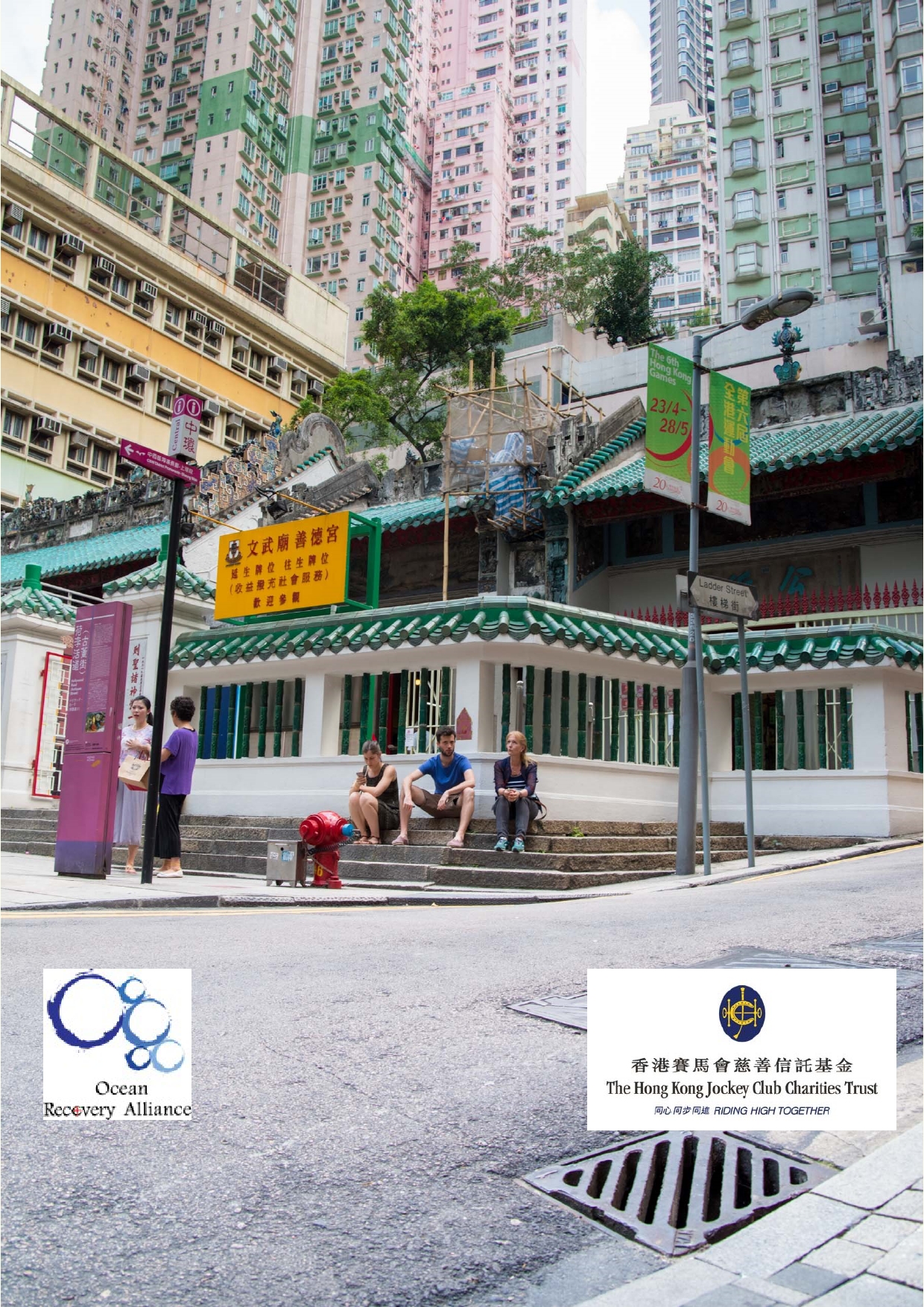 Tomorrow Programme Down the Drain - Unit 6 Organised by Organised by Funded by 1About The Jockey Club Water Caretakers of Tomorrow Programme: 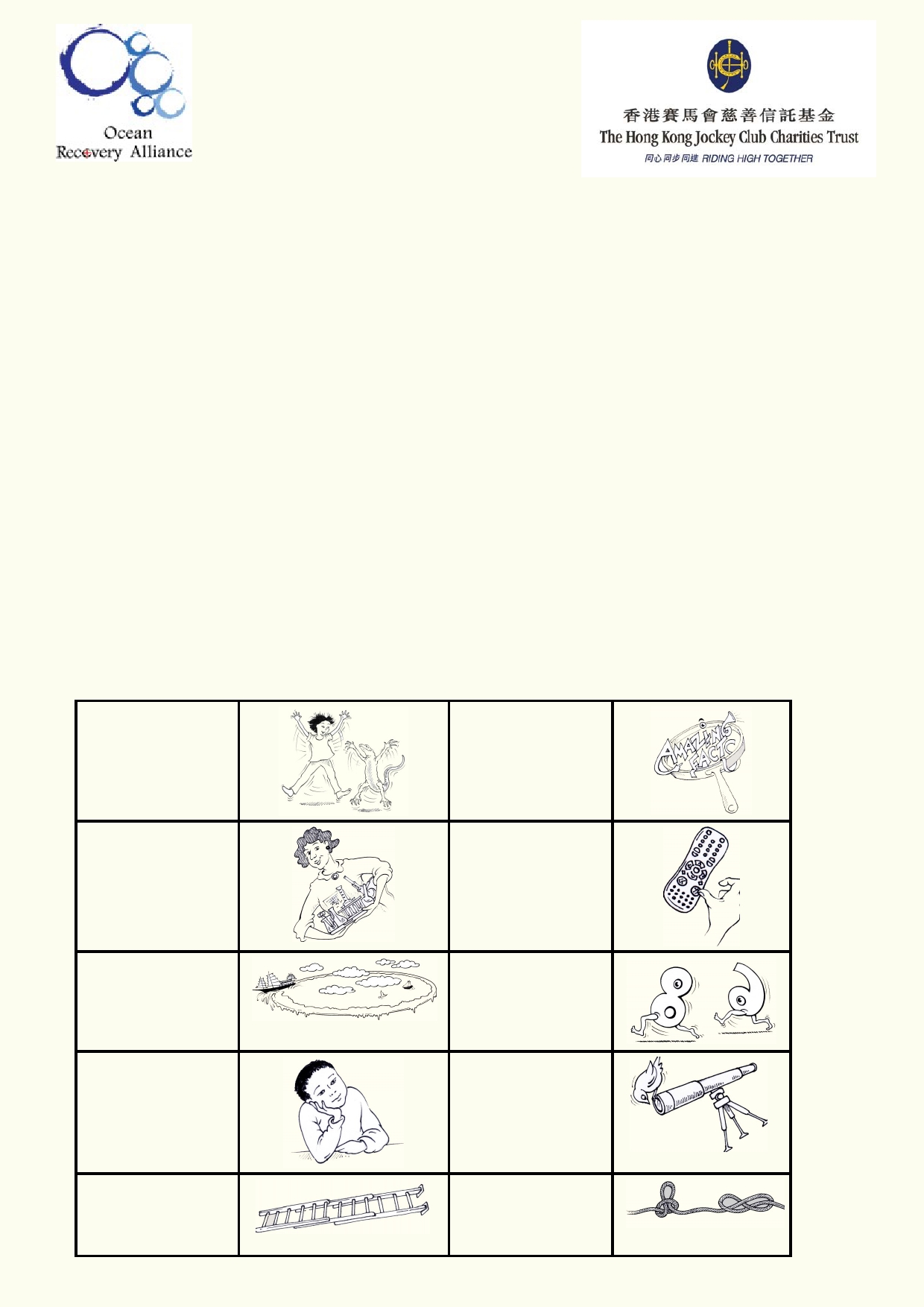 Jockey Club Water Caretakers of Tomorrow Programme is organised by Ocean Recovery Alliance, Ltd and funded by The Hong Kong Jockey Club Charities Trust. There are eight units in this program, and each of them is designed with you, a student in Hong Kong, in mind. These are the goals for your lessons, to: 	Understand and appreciate how our water systems function on a local and global scale. 	Understand how watersheds function, and the interconnections of life within and between these watersheds. 	Be able to assess threats, such as pollution and habitat destruction, and learn how to lessen these effects. 	Be empowered to take an active role as caretakers of our water resources by sharing your commitment with your communities. Student introduction 	You will need access to the internet. 	In some activities using the camera in your smart phone or tablet will be useful. 	Your teacher will tell you if you if your work will be done on your computer, printed paper or notebooks. Start of a new 	A new amazing activity. 	f act . Get ready to do an experiment. Identify your misconceptions before your move on. Identify your prior learning. An extension activity. Fast forward to make your contribution to improving our world. Data will be used to solve problems. These are the goals for this unit. A cross- curricular activity 2At the end of this unit I will be able to: 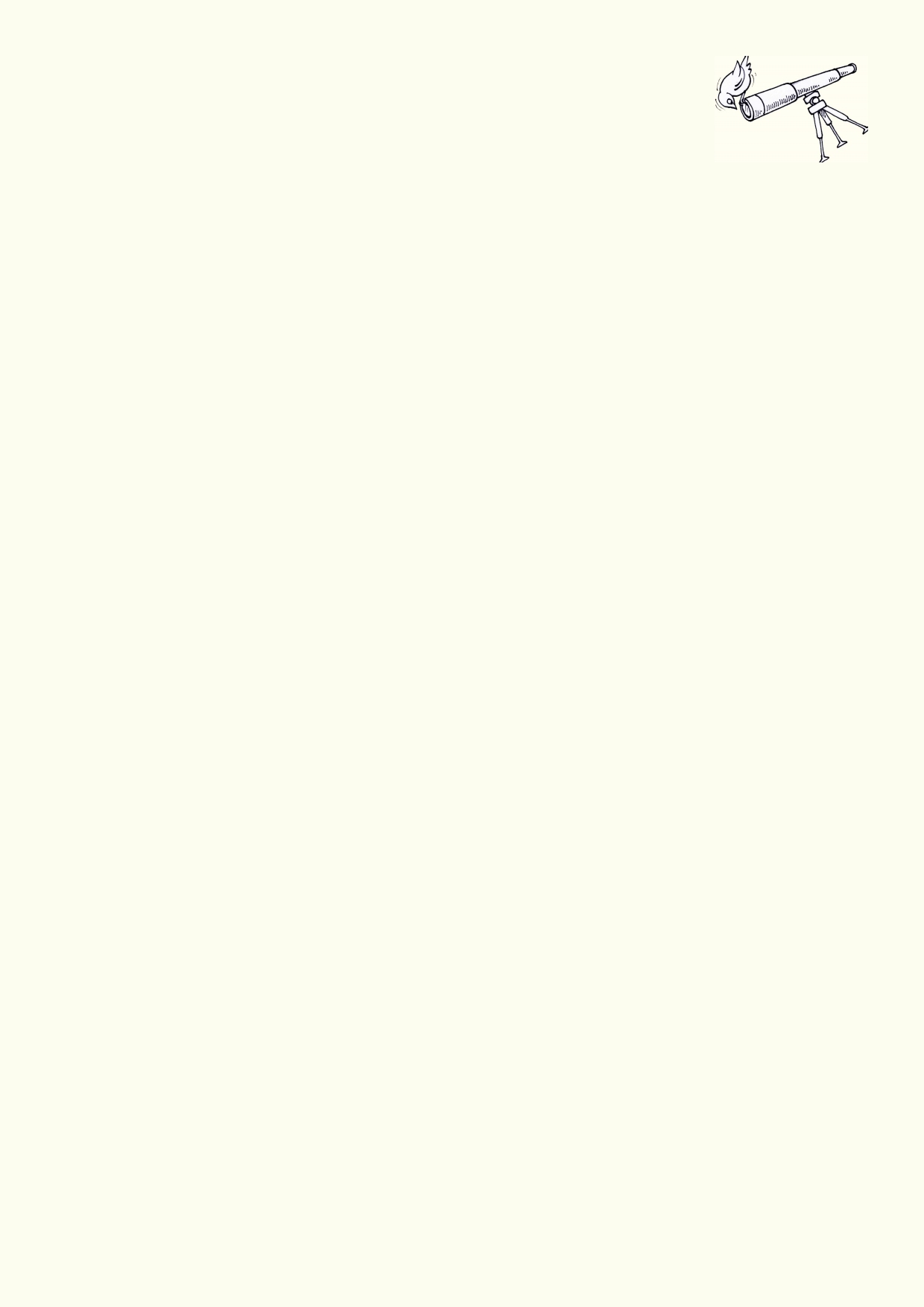 	Understand how to find and identify the location of sewage and drainage systems in my neighbourhood. 	Explain the purpose of drainage and sewage systems 	Design a fieldwork activity to gather data that answers questions about stormwater pollution. 	Identify issues related to drainage and sewage. 	Identify ways to reduce water pollution related to drainage. 	Develop a communication project that educates a section of my community about reducing the community's impact on water pollution. Glossary Data Drain Climate Climate change Groundwater Gutter Inorganic Litter Organic Permeable and Impermeable Pollution Sewage Sewer or sewerage system Stormwater Waste Watershed Weather Systematic recording of observations. Enclosed (pipe) structure that channels running water. The average weather for a region over many years. Refers to changes in the average weather as a result of natural variations such as changes in the sun's radiation or human influences such as the release of greenhouse gases. Permanent water stored in the ground. Open structure that channels running water on buildings, streets etc. Material that does not come from living matter. Waste that has been allowed to escape into the environment where it can cause pollution or injure wildlife, etc. Material and products that are living matter or have been produced from living matter. Gas or liquid can pass into or through material Gas or liquid can't pass into or through material Contamination of the air, water or soil from human activity. Wastewater from communities and businesses toilets, bathrooms, kitchens and often industry. Pipes that channel wastewater from toilets, bathrooms, kitchens and laundries to a sewage treatment plant. Water that collects during and after rain. Any material no longer needed for its original purpose. The boundary of land that marks where the passage of water will drain in a landscape. Daily, weekly and seasonal changes in temperature, humidity, wind, precipitation, etc. 3What do I know? 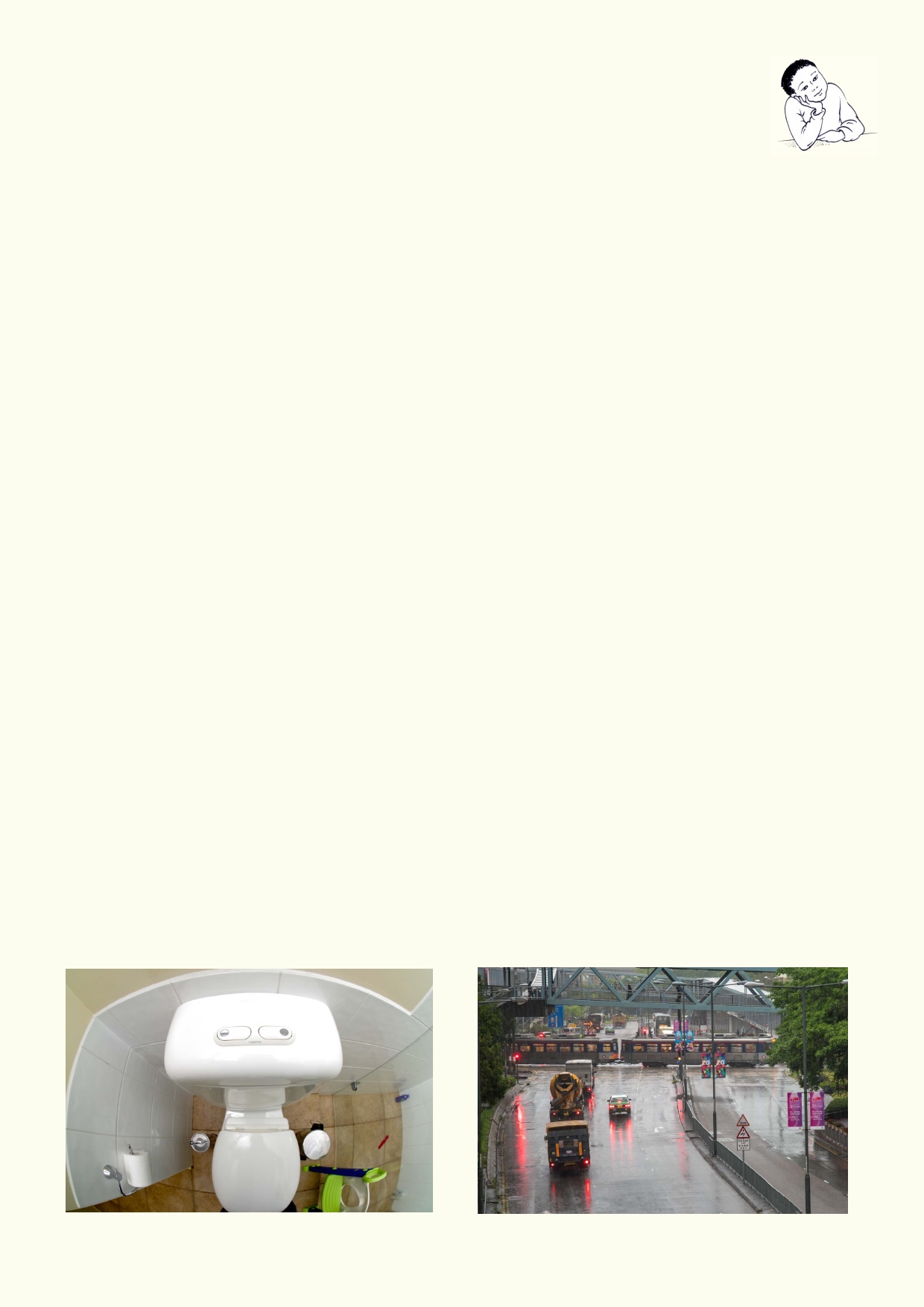 Where does rainwater flow after it rains? ________________________________________________________________________ ________________________________________________________________________ What stories have you heard about floods in cities and towns? ________________________________________________________________________ _________________________________________________________________________ Why is litter on land a problem for waterways? _______________________________________________________________________ _______________________________________________________________________ What other things can cause water pollution besides litter? _______________________________________________________________________ _______________________________________________________________________ Where does the water used at home and school come from? _______________________________________________________________________ _______________________________________________________________________ What is the difference between stormwater and sewage? _______________________________________________________________________ _______________________________________________________________________ 4Lesson 1 - All washed out 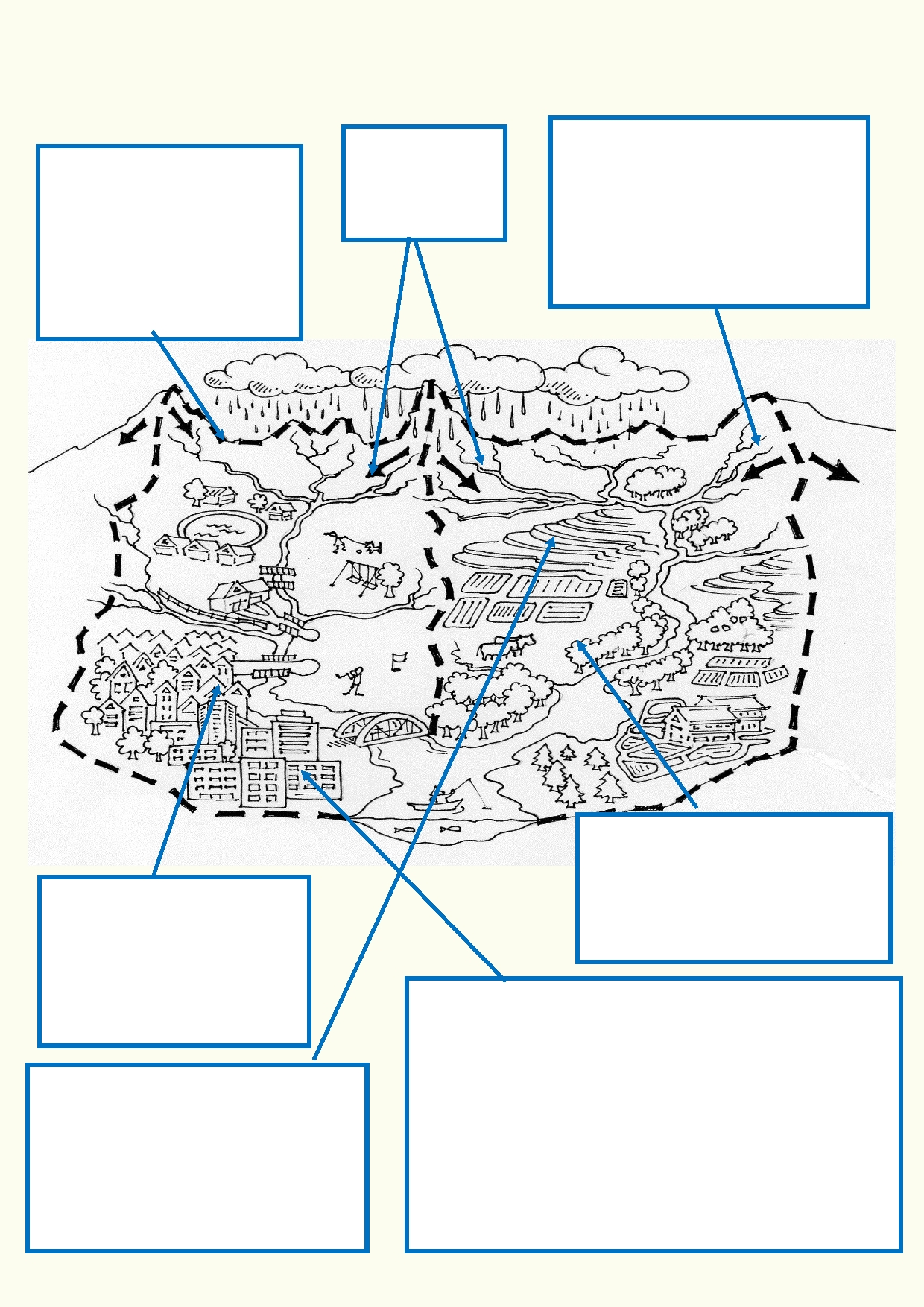 We live in a watershed A watershed is the boundary of land that marks where the passage of water will drain in a landscape. A valley is an Rainwater that doesn't soak into the ground runs downhill. Hong Kong has very steep slopes allowing heavy rainfall after it hits the ground to rush downhill. To reduce the chance of floods, concrete barriers over gullies hold back the example of a watershed. The water ends up in a stream, river, lake or sea. .water, allowing the water to drain out slowly. Where land is farmed, heavy rain has more chance of running off the land because land with crops does Any polluting materials on the ground, including on streets and farms will be collected by rainwater and washed into the streams, rivers, lakes and the sea. Some of the rainwater that soaks into the ground will collect as groundwater. This underground water is also part of the watershed. This water moves very slowly downhill. Where the water table reaches the surface, we have a spring. not absorb water as well as forested or uncultivated land. Where there are towns, cities and many streets, rainwater hits many hard surfaces. There is less chance of water soaking into the ground and much of the water needs to go somewhere. People have constructed stormwater drains so rainwater can harmlessly travel to the closest stream, river, lake or into the sea. If there is more rainwater than can be carried in the stormwater pipes, then the streets will flood. Rising water can then flood buildings. Traffic will come to a standstill and people caught in the flood can drown. 5Activity 1. Where does the rain go? 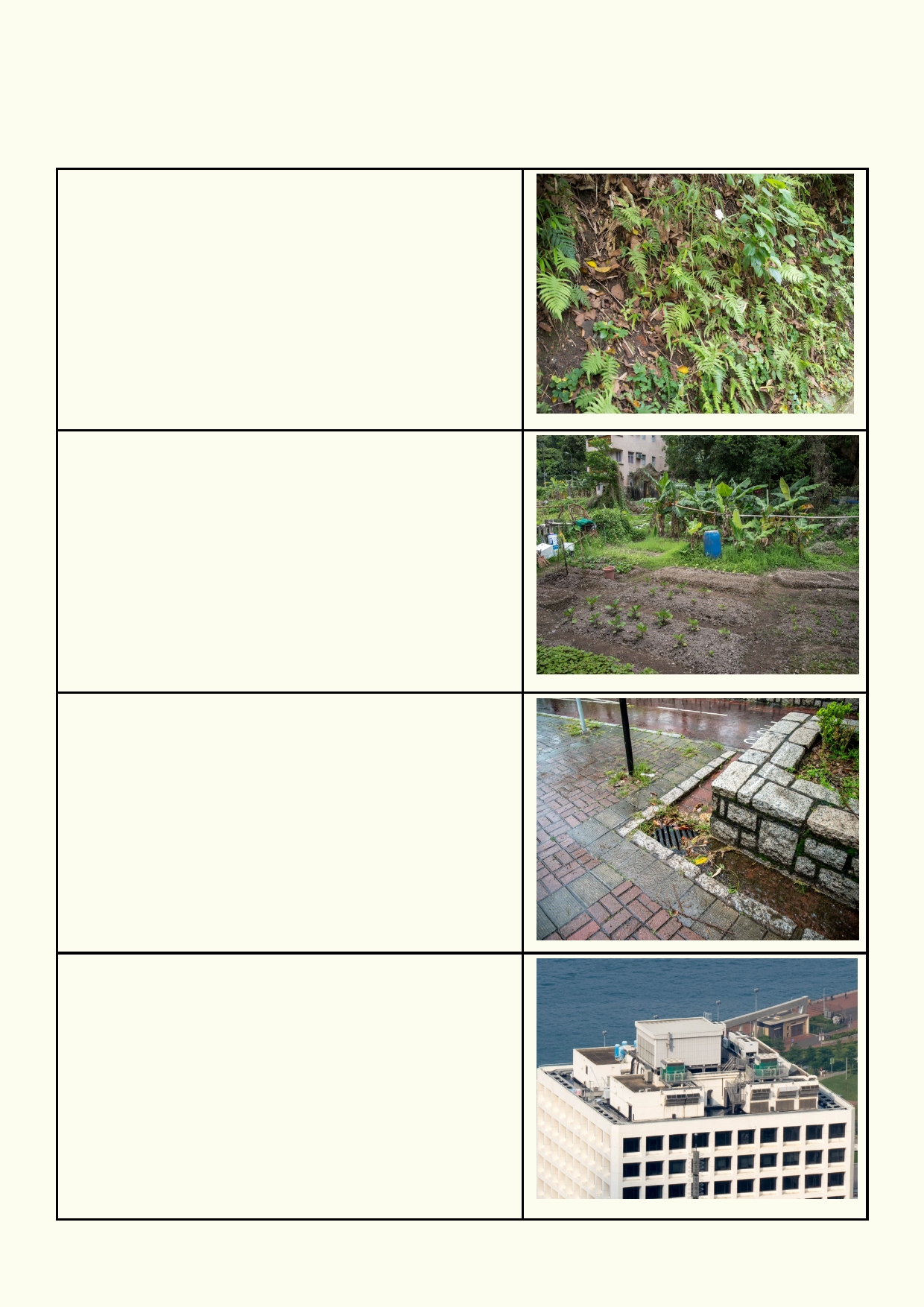 Explain what will happen when it rains on these surfaces in the photos. 6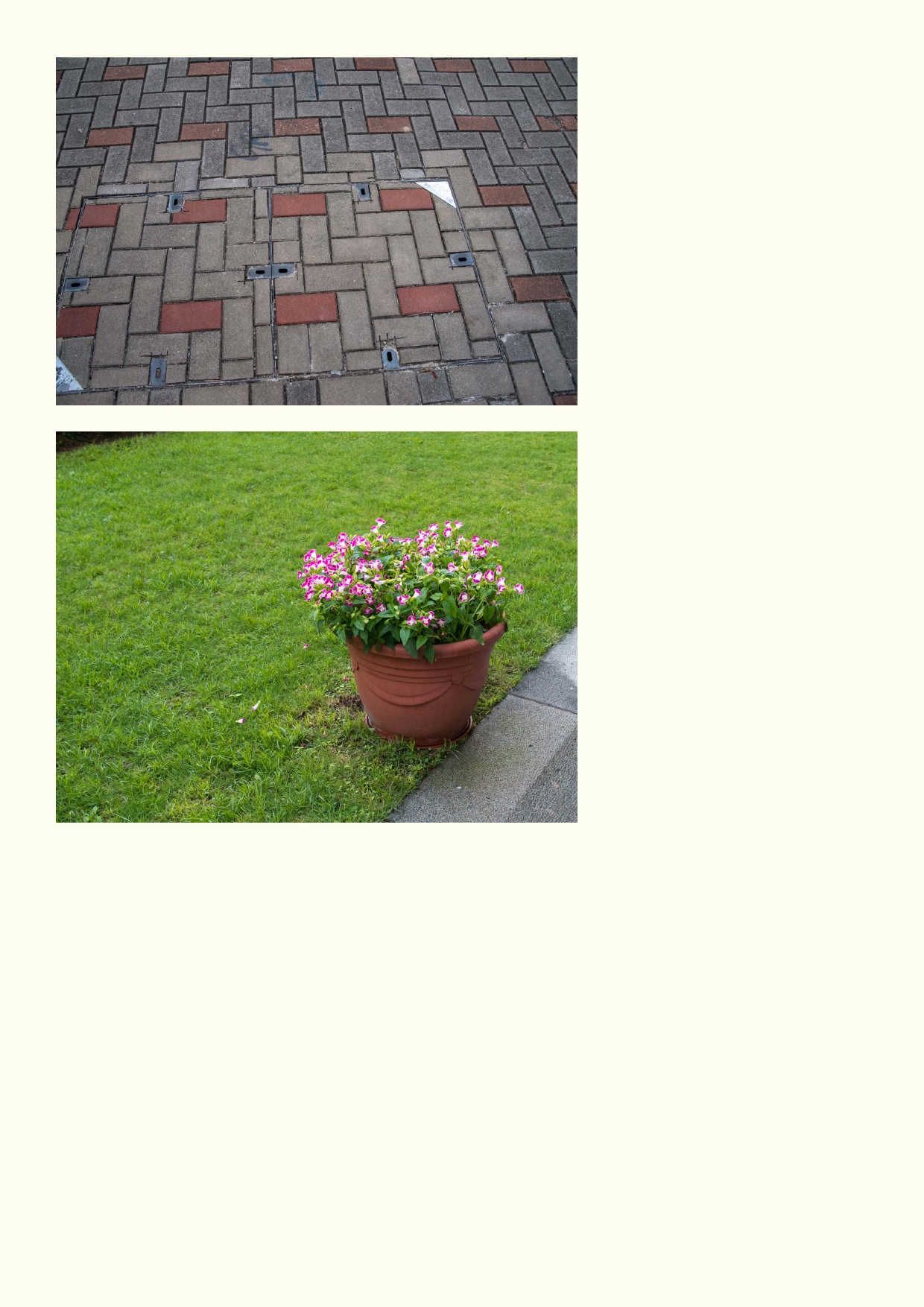 How would you describe these two surfaces? 1. ___________________________________________________________________________ 2. ___________________________________________________________________________ Explain which surface is more permeable to water. _____________________________________________________________________________ _____________________________________________________________________________ 7Disposing of water 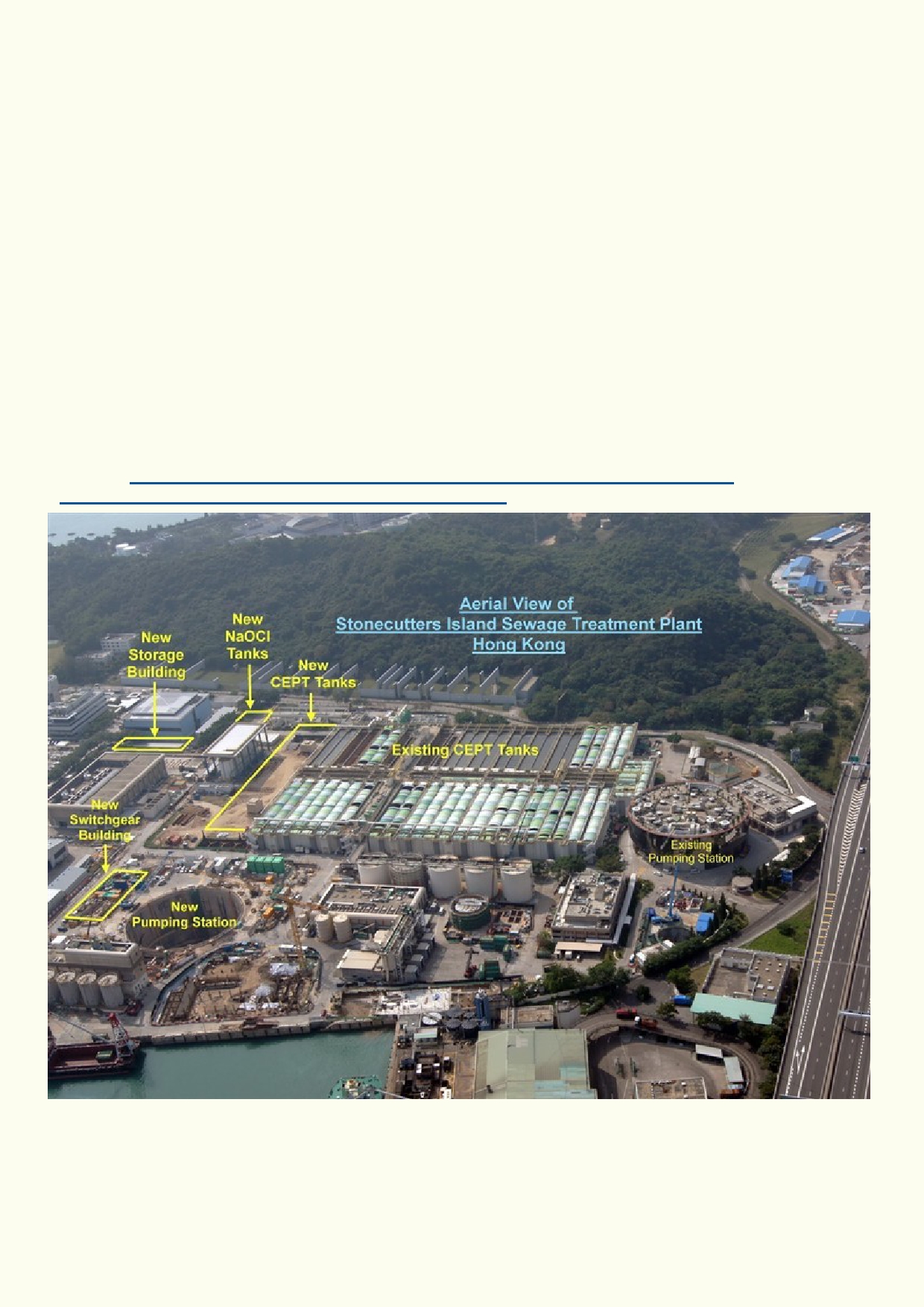 Once people start living in cities, they need to access clean water and to get rid of waste in order for the population to remain healthy. Waste can include dirty water, sewage, unwanted food, packaging, garden waste, etc. Buildings and roads don't absorb rain so cities need a system to remove rainwater quickly. The heavier the rain, the more important the removal of the water is, to prevent flooding. In modern cities, water is piped to the buildings. Often the water is treated before it is piped so it is safe to drink. Safe drinking tap water is referred to as "potable water". Wastewater from dwellings and workplaces needs to be safely disposed of. "Blackwater" is the name given to wastewater from toilets. "Greywater" is the water from showers, baths, sinks and washing machines, among other domestic sources. To protect our own health and the environment, both black and grey wastewater must be treated so it is safe to release back into the environment. This wastewater is called sewage and the pipes it travels through is part of the sewer system. Below is an example of a sewage plant where sewage is treated. Source: http://www.biwater.com/Articles/325198/Biwater/BW_Home/waste_water/ waste_water_projects/Stonecutters_Island_STW.aspx 8Activity 2. Stormwater and sewage system 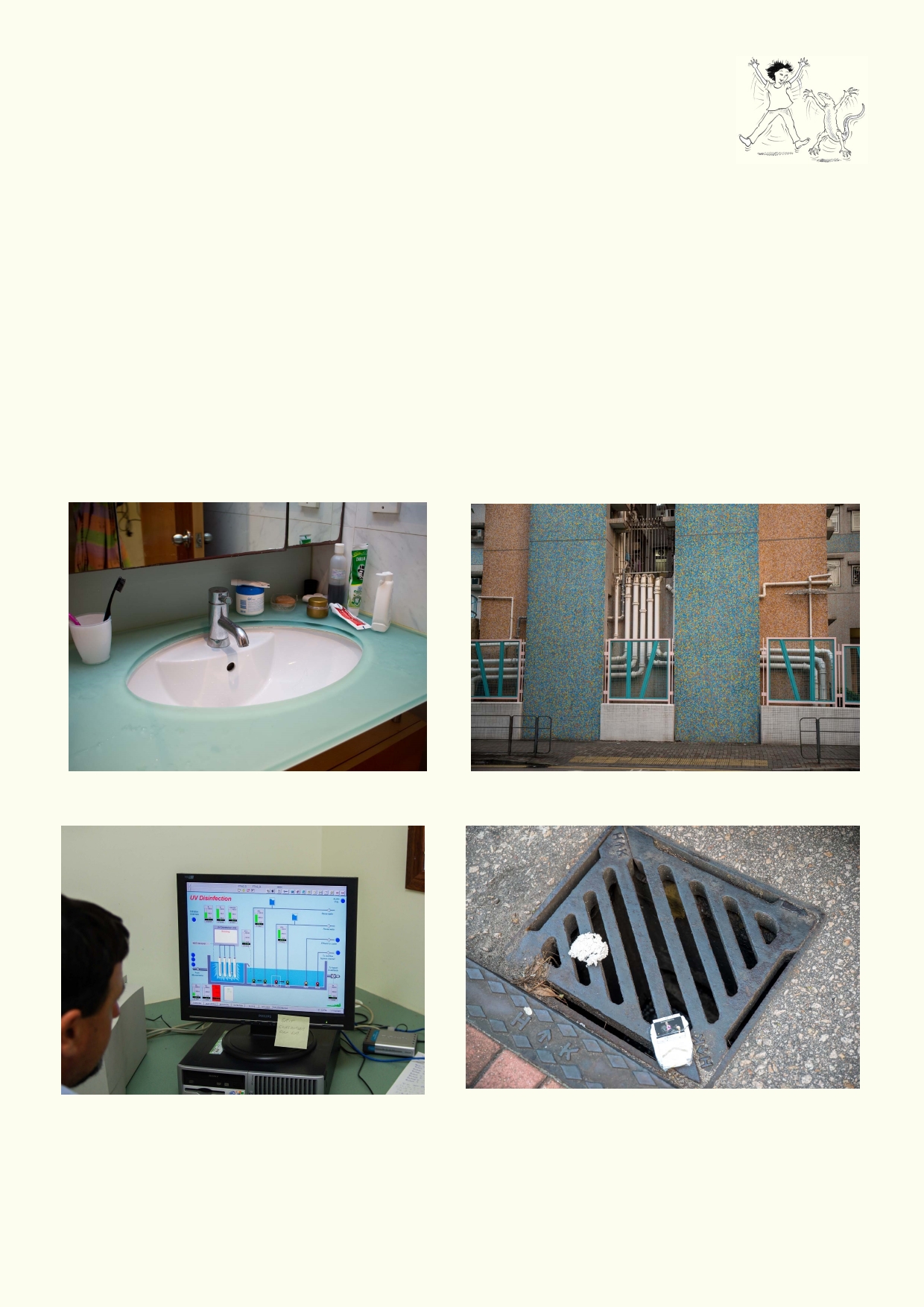 When our towns and cities are constructed, stormwater pipes are laid under our roads and pavements. They are organised so that gravity will take the water to the nearest stream, river, lake, dam or the sea. Along the roads are stormwater entrances to collect water from the road. Buildings have pipes that directly connect to the underground stormwater pipes. Any untreated wastewater being released from homes, industry or farms can also pollute the streams, rivers, lakes and the sea. If it soaks into the ground, it will pollute the groundwater as well. Greywater and blackwater are carried in separate pipes to a sewage treatment plant. Where necessary, pumps will help to transport the sewage. This waste water is treated as sewage. 	There are stormwater, sewage and water pipes. Operating a sewer from a computer. 	Litter in the stormwater will go into the sea. 9Complete the drawing and label how the pipes in a home are linked to the separate sewerage 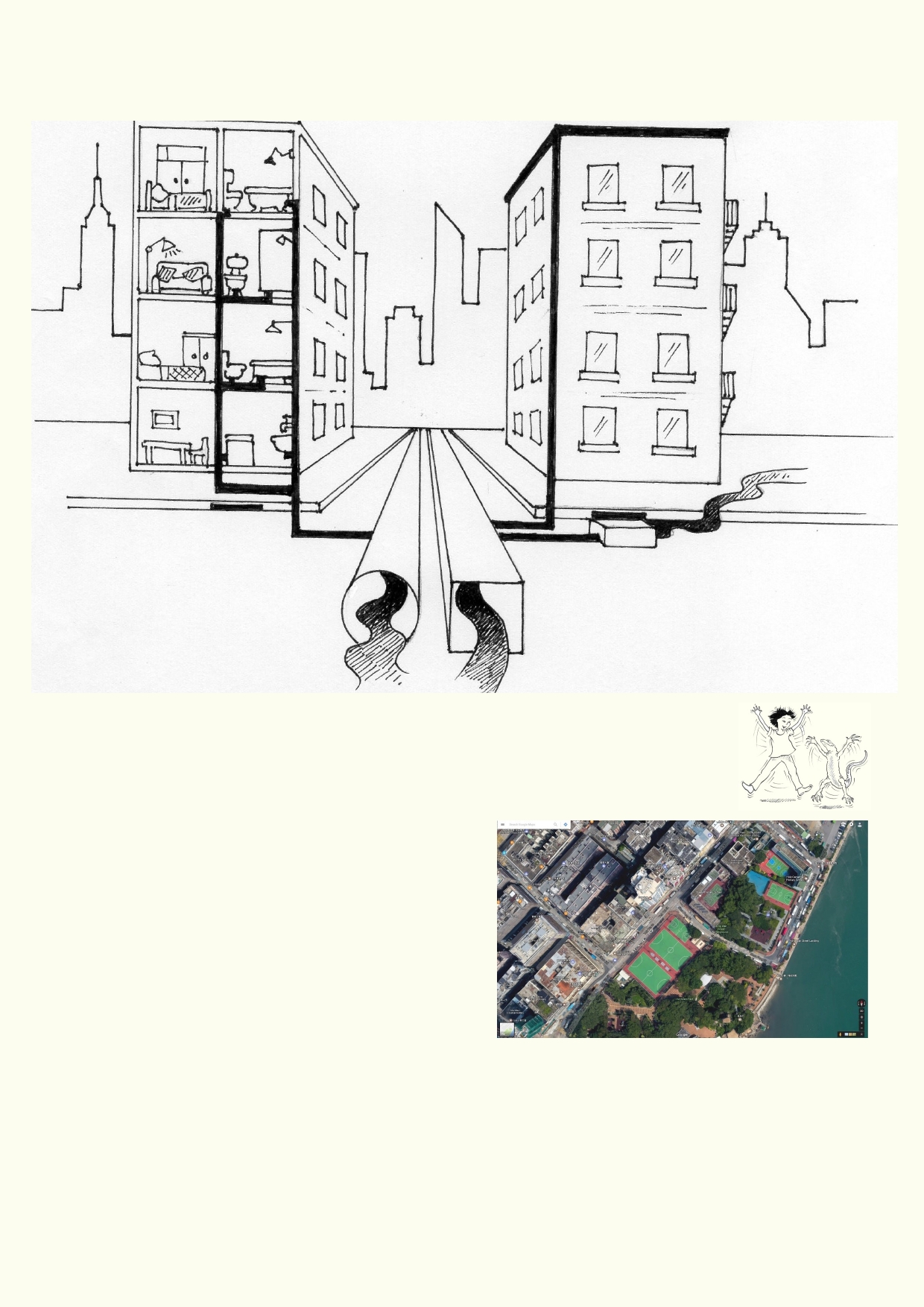 and stormwater systems. Activity 3. Where are the drains? Using online maps, you will guess where your school's stormwater drains go. Revise fieldwork preparation and personal safety before venturing outdoors. Equipment: Camera in mobile phone or tablet Method: 	Get into groups of three. 	Use Google street maps to see your school and neighbouring streets. 	Go outdoors to view the school, local buildings and the streets. Take a mobile phone or tablet to take photos. 	Find gutters and evidence of rainwater coming off roofs and the road. 	Find grills on the ground that enter into the stormwater pipes below. 	Look for large stormwater pipes on the sides of buildings. 	Take photos of gutters, drains, grills and exposed pipes on buildings. Identify what direction slopes downhill. 	Back in class, use an online map (e.g. Google Maps). Suggest in what direction stormwater pipes will direct stormwater from your school and local streets. 10 Activity 4. What happens to water when it hits the ground? 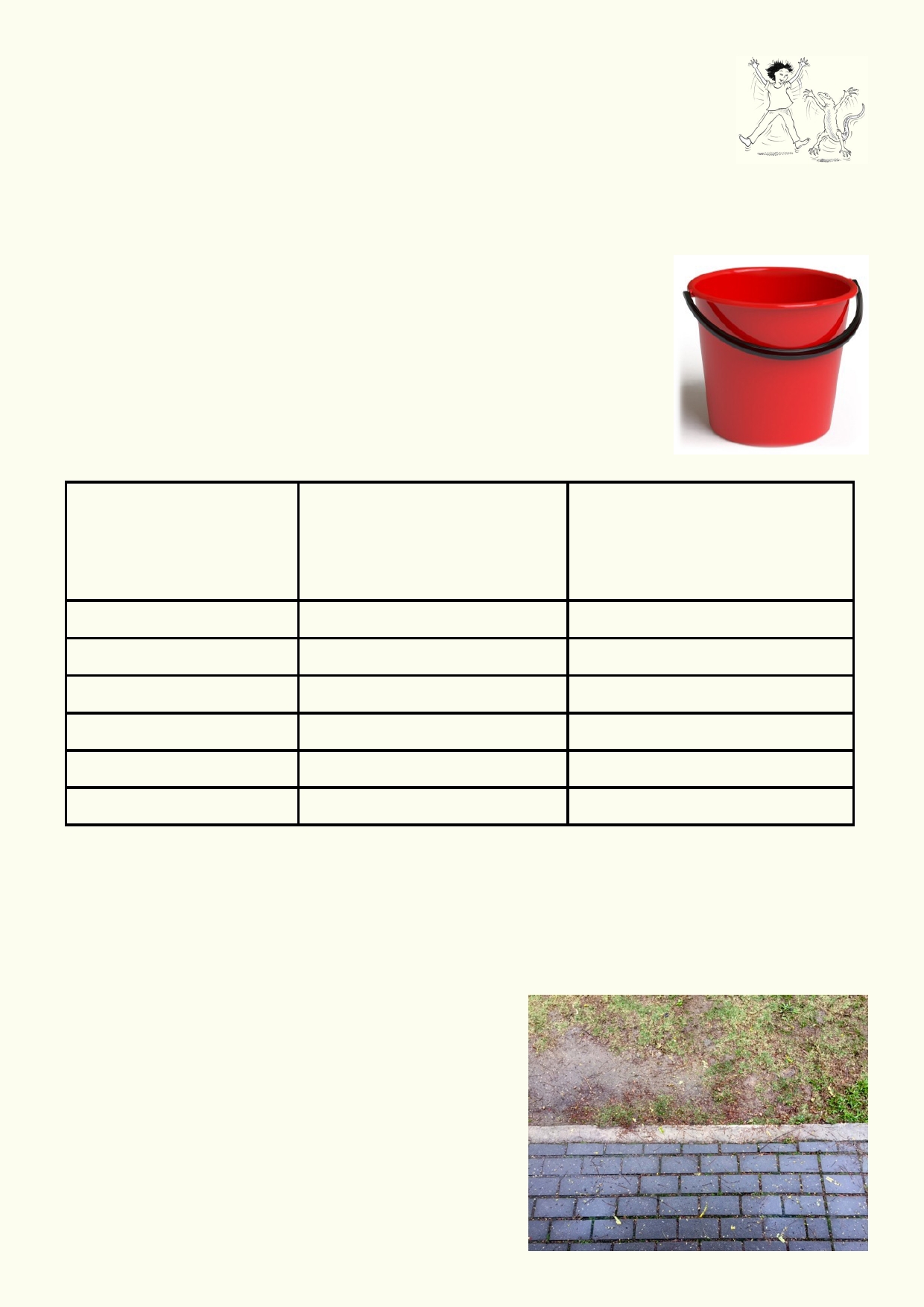 In small groups you will find out which surfaces around the school are permeable and impermeable to water. Equipment: Buckets of water, phone or tablet with camera, data sheet and pencil Method: 1. 2. 3. 4. 5. 6. Get into small groups Identify what kind of ground surfaces are around the school. Each group, fill a bucket or another container with water. Go outdoors and tip the water onto different surfaces. Surfaces can include soil, footpaths, sand, etc as well as flat and sloped surfaces. Record and photograph your observations of water on different surfaces. Record which surfaces are permeable and impermeable to water. Type of surface Flat surface or sloped Observation Describe what happened to the water, e.g. soaks into ground, stays on surface, flows away Which surfaces soak up rain? _________________________________________________________________________ Which surfaces allow rain to run away? ____________________________________________ Which types of surfaces increase the amount of water that can sink into the ground? ____________________________________________ ____________________________________________ ____________________________________________ ____________________________________________ ____________________________________ 11 Why is it important to soak up water rather than letting it run off the land's surface? 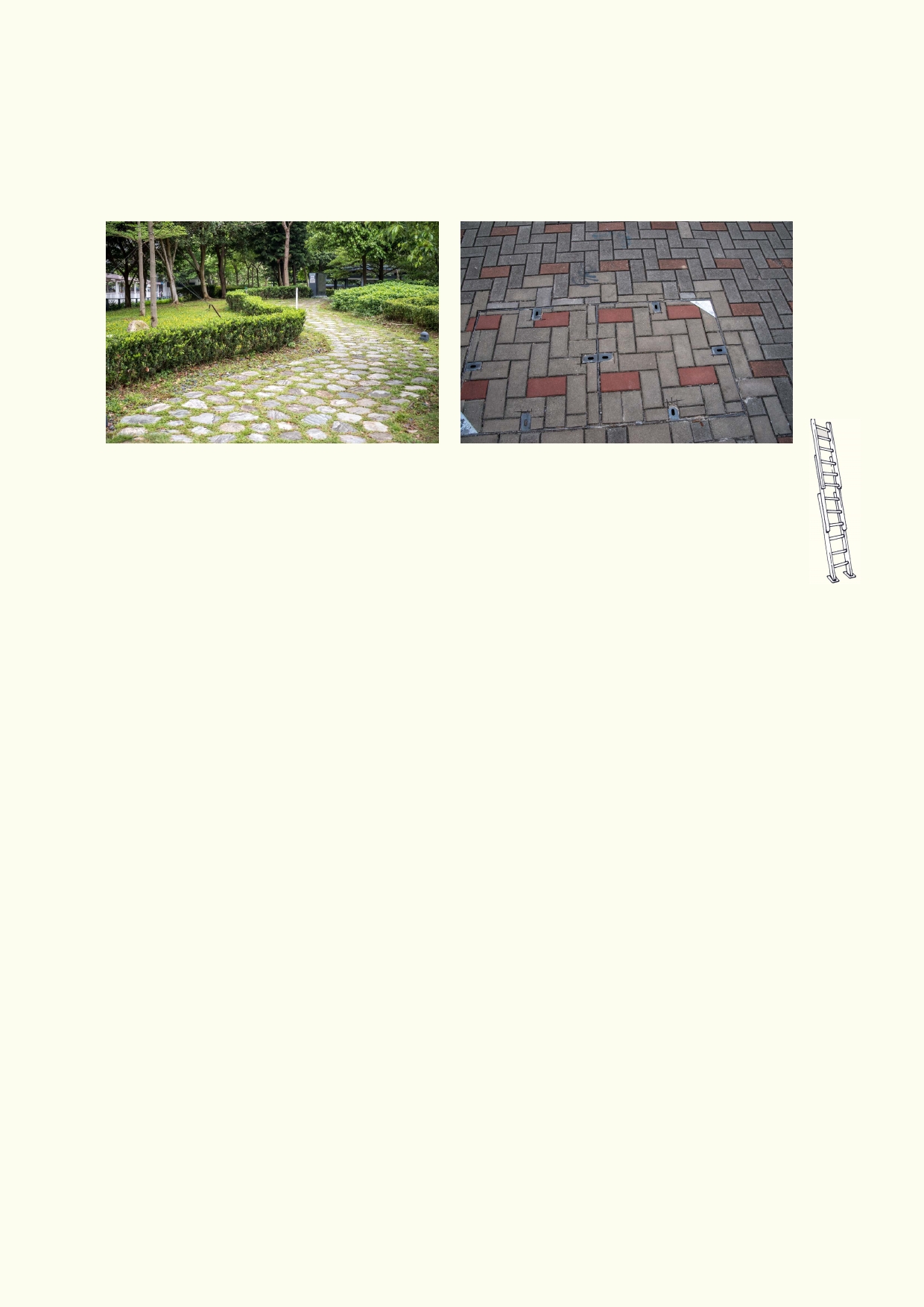 ___________________________________________________________________________ ___________________________________________________________________________ ___________________________________________________________________________ Extension: 1. 	Use a phone or tablet to take photographs of different surfaces and put in order of least to most permeable. 2. 	Research and describe at least three strategies to increase permeability of surfaces in a city. ___________________________________________________________________________ ___________________________________________________________________________ ___________________________________________________________________________ ___________________________________________________________________________ ___________________________________________________________________________ ___________________________________________________________________________ Activity 5. Where do the stormwater and sewage end up? Equipment: writing material, access to computers or tablets to get access to online maps Make a list of the different sources of wastewater from the home and the community: ___________________________________________________________________________ ___________________________________________________________________________ ___________________________________________________________________________ ___________________________________________________________________________ ___________________________________________________________________________ ___________________________________________________________________________ ___________________________________________________________________________ 12 These sources of waste are all bound for a sewage treatment plant. 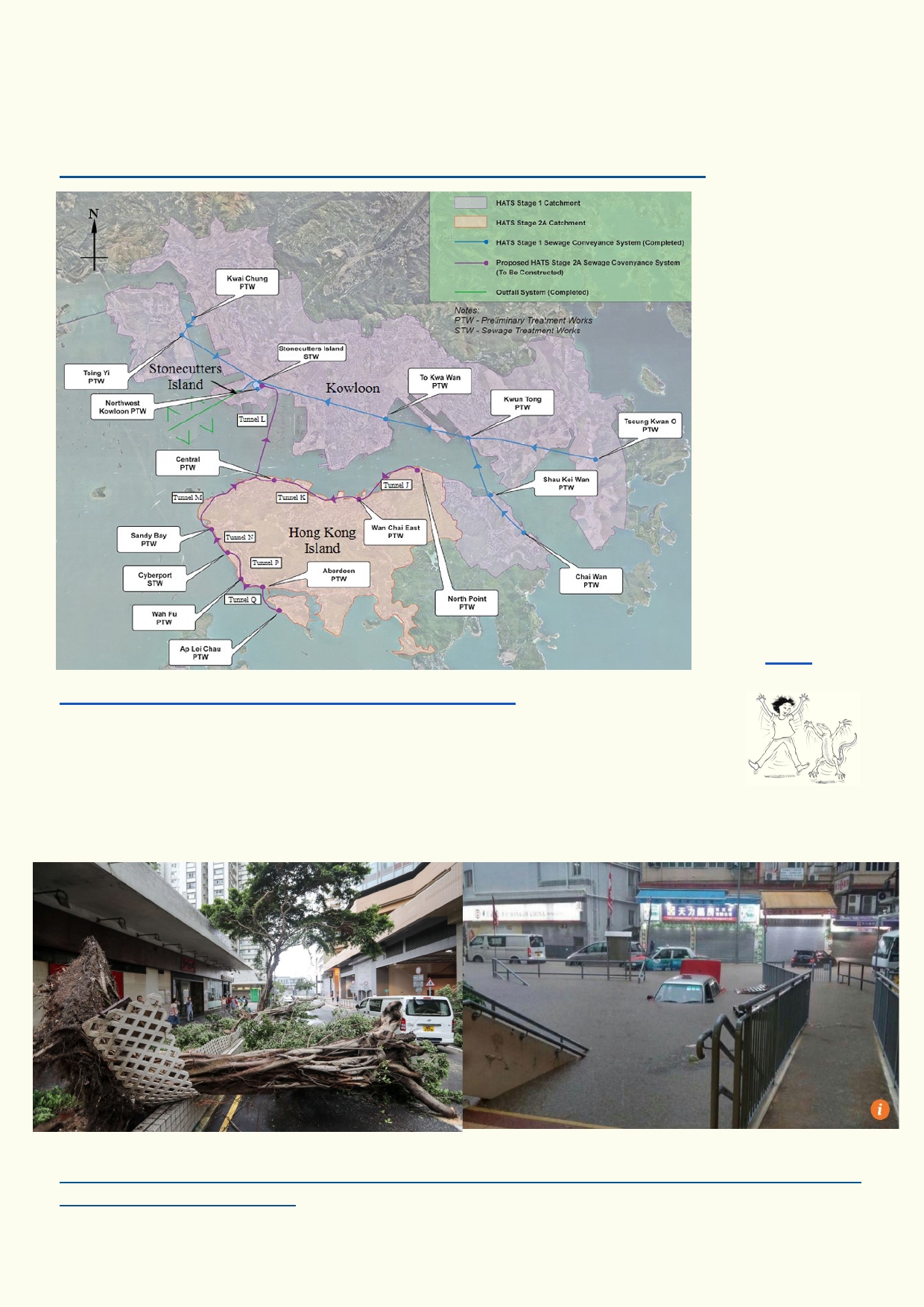 All the smaller sewer pipes are connected to major pipe lines. Use the map below to find which of the major sewer pipe lines your area is connected to. Locate your sewage treatment plant using this link and Google Maps . http://www.dsd.gov.hk/EN/Sewerage/Sewage_Treatment_Facilities/index.html Source: http:// www.tunneltalk.com/HongKong-HATS-Programme.php Activity 6. Potential impact of climate change - can our stormwater system cope? We will always have variable weather. We will continue to have storms and typhoons causing a lot of destruction. Can we claim that climate change makes some of these events worse? Source: South China Morning Post http://www.scmp.com/news/hong-kong/health-environment/article/2000460/little-damage-typhoon -nida-due-extensive-disaster 13 When our streets flood, it is because our stormwater systems can't cope with the volume of 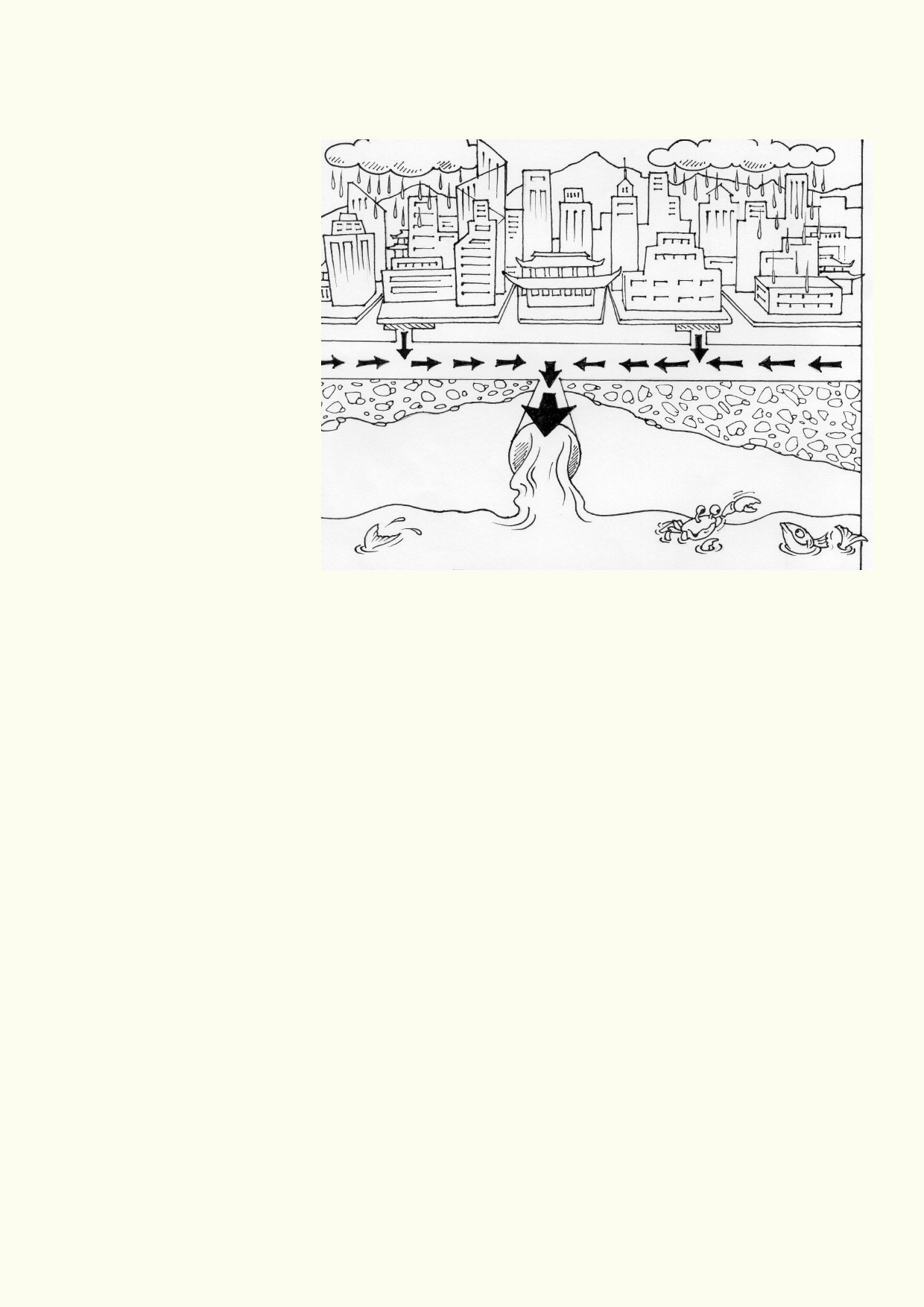 water. There are many causes for our stormwater being unable to carry the water away during heavy downpours: 	Sometimes the drains are blocked with litter. 	Often the stormwater pipes just aren't large enough to remove water that quickly. 	During a storm, the outlets of the stormwater pipes might be below the water level due to high rivers and the sea. Water pressure from the rivers and sea can prevent stormwater escaping quickly. What is your opinion? If we have storms that produce even more rain, what might we expect in our drainage of cities, towns and countryside? ___________________________________________________________________________ ___________________________________________________________________________ ___________________________________________________________________________ ___________________________________________________________________________ What kind of evidence would you need to support your opinion? ___________________________________________________________________________ ___________________________________________________________________________ ___________________________________________________________________________ How could we reduce the impact of bigger storms? ___________________________________________________________________________ ___________________________________________________________________________ 14 Extension - Local floods 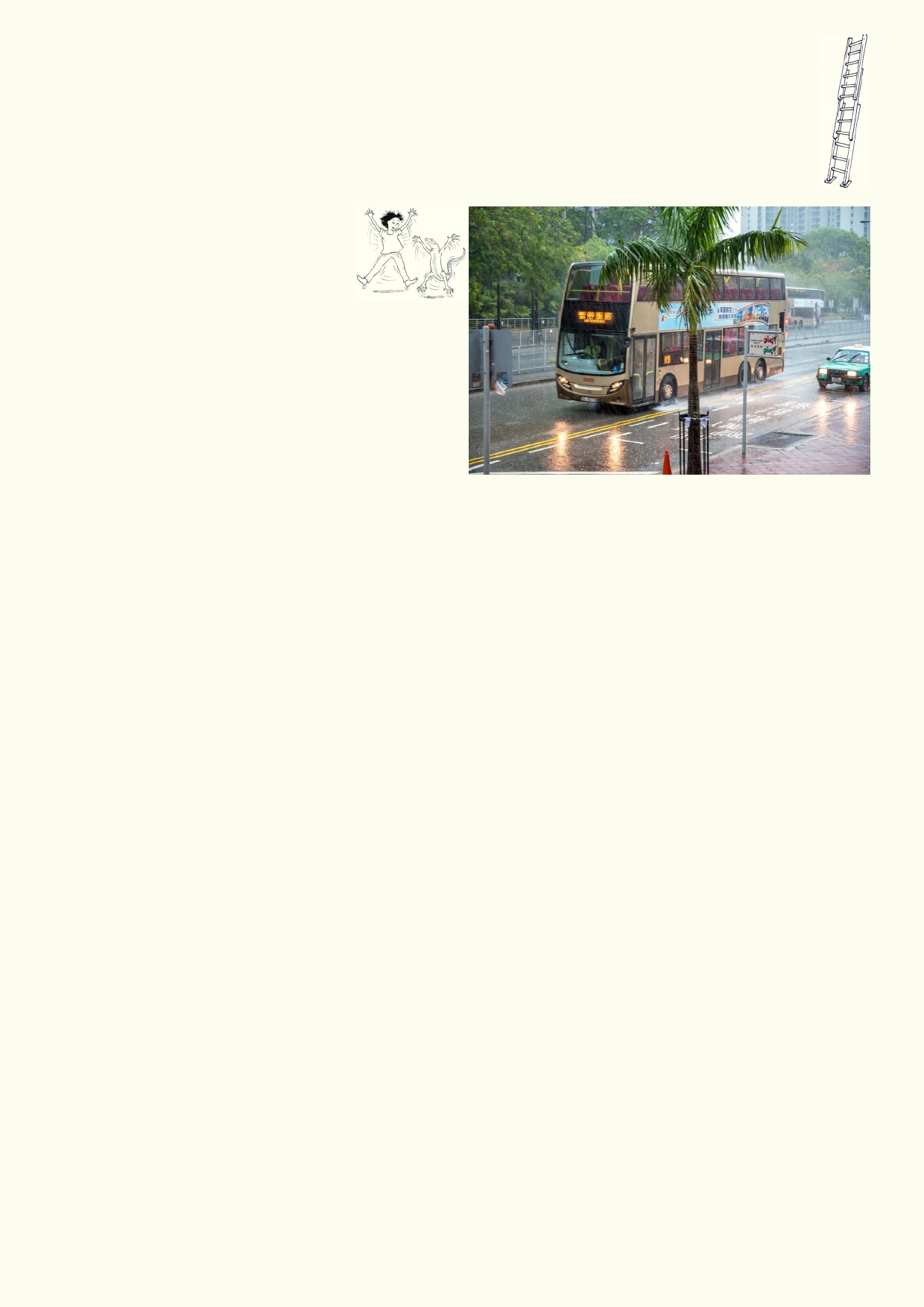 Do some research about past floods that have occurred in Hong Kong and China. Find examples that were caused mostly by heavy rain. Find examples where high tides and big waves also contributed to a flood. What is the difference between a flood caused by storms and a tsunami? Lesson 2. It stinks Activity 1 - It stinks Recall the weather when it's been hot and dry in Hong Kong for weeks. There has just been a heavy downpour of rain in Hong Kong. 1. Describe how Hong Kong feels, smells and looks after many hot days. _____________________________________________________________________________ _____________________________________________________________________________ _____________________________________________________________________________ _____________________________________________________________________________ _____________________________________________________________________________ _____________________________________________________________________________ 2. How does Hong Kong feel, smell and look after heavy rain? _____________________________________________________________________________ _____________________________________________________________________________ _____________________________________________________________________________ _____________________________________________________________________________ 3. Describe what happens to the rivers and the sea after the land has been washed clean. _____________________________________________________________________________ _____________________________________________________________________________ _____________________________________________________________________________ _____________________________________________________________________________ _____________________________________________________________________________ _____________________________________________________________________________ 15 4. Suggest how life in the rivers and seas are affected by polluted stormwater. 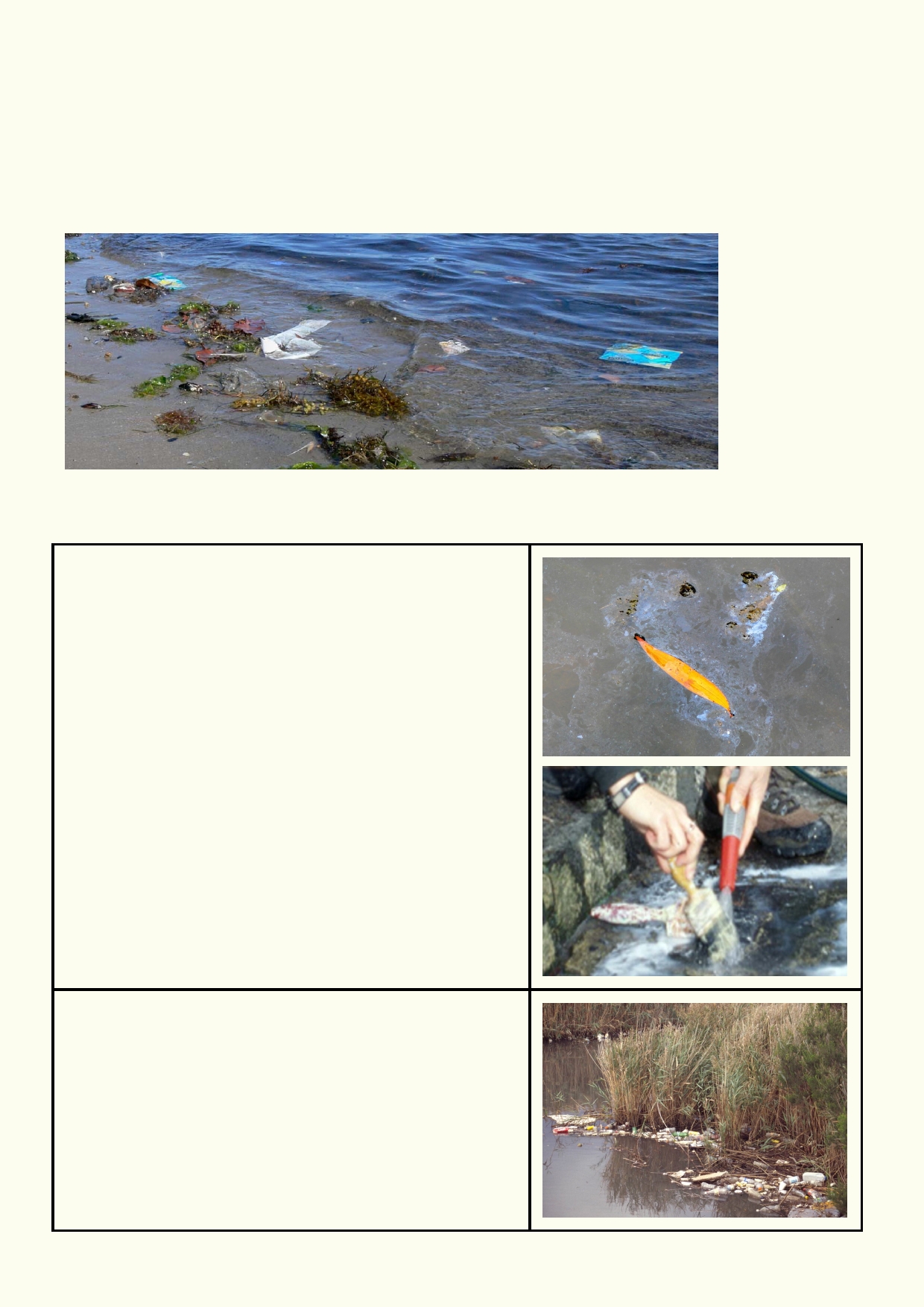 _____________________________________________________________________________ _____________________________________________________________________________ _____________________________________________________________________________ _____________________________________________________________________________ Main sources of stormwater pollution Chemicals including oil, detergent, etc Chemicals change the water quality. A small amount of some of these chemicals such as oil can kill most of the small creatures downstream. Some chemicals get into the streams when cars leak oil, but sometimes people dispose of oil down stormwater drains. No chemicals should ever be disposed of down drains. Litter Plastic, paper, metal and food are just some of the litter that is dropped in the environment. When they reach the water the items that rot contaminate the water. Items that don't rot can hang around for many years, injuring and killing wildlife. 16 Main sources of storm water pollution continued. 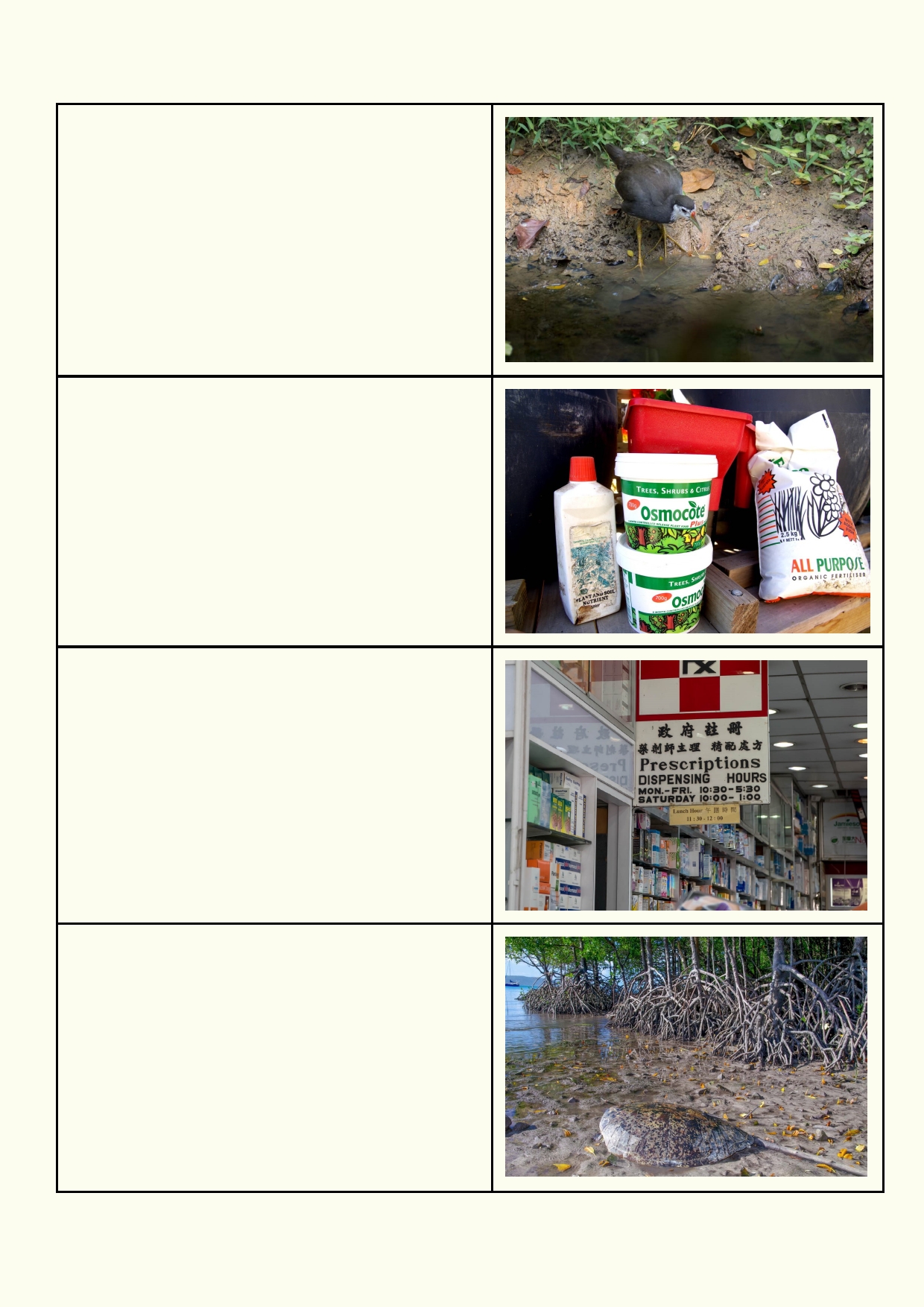 Soil and erosion Soil washed into streams, rivers and the sea, reduces the depth sunlight can penetrate into the water. Aquatic plants beneath the surface have less light to grow. Fertiliser and insecticide Fertilizers and insecticides used on farms, parks and gardens cause problems once they have been washed into streams, rivers and the sea. Fertilizer and some insecticides increase the growth of some aquatic plants and bacteria, upsetting the ecological balance and even reducing the oxygen level. Insecticides and herbicides can destroy some of the aquatic wildlife. Hormones, antibiotics Much of the medication we consume is excreted in our urine. Even though it is treated in a sewage treatment plant, some of the active chemicals can make its way into the rivers and sea. The tiniest concentration of some medications can have a big impact of the lifecycle of some animals. Antibiotics released into the environment increase the rate at which bacteria become resistant, leading to more resistant diseases infecting humans. Specific plastic issues Plastics in the rivers and sea have become a silent killer. Larger items of plastic can choke aquatic and marine animals. 50% of dead birds washed up on the beach have plastic in their stomach. Animals can also get entangled in plastic. As plastic breaks down into smaller pieces, polluting chemicals stick to them. When eaten, the animals ingest higher and higher levels of pollution. 17 Main sources of storm water pollution continued. 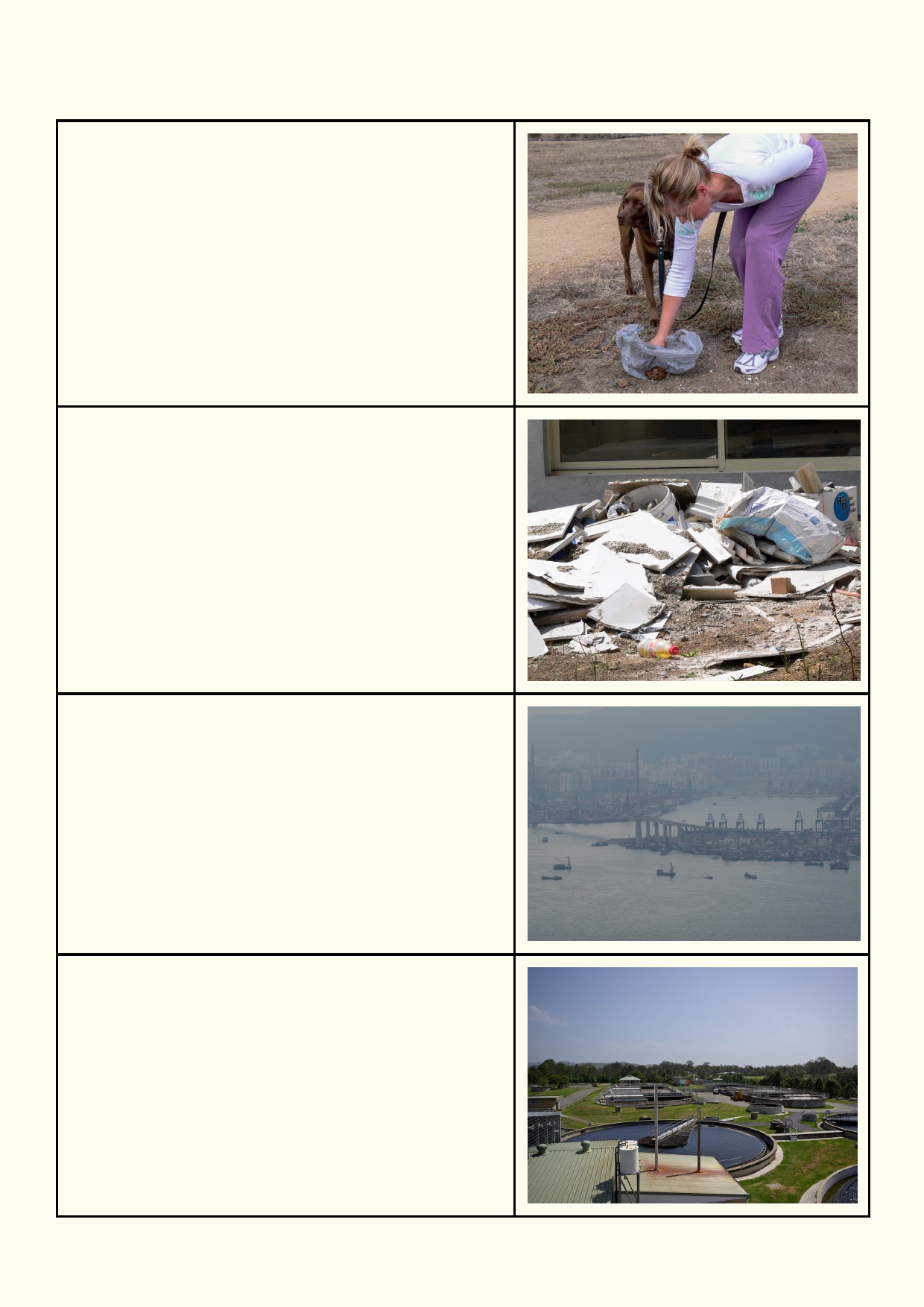 Domestic animal and human excrement In some cities pet droppings along the footpath and drains are a major source of water pollution. Rain will dissolve the animal dropping and wash the material down stormwater drains. Building sites Unless all materials including the waste are carefully looked after on a building site, some of the polluting waste will be washed down the drains or blown away. Air Pollution Many of the more complex chemicals that pollute the air will come down with the rain. Different chemicals will have different impacts. Some chemicals come down as acid rain, others are poisonous and some of the most poisonous chemicals can build up in the streams, rivers and the sea. Factory or sewage outfall When factories or transport have accidents, polluting liquid chemicals can quickly flow into the stormwater system causing major pollution. Laws require everyone, including industry, to dispose of polluting chemicals responsibly. Sewage will overflow when heavy rain flows into the sewage pipes and the treatment plant can no longer hold all the fluid. 18 Main sources of storm water pollution continued. 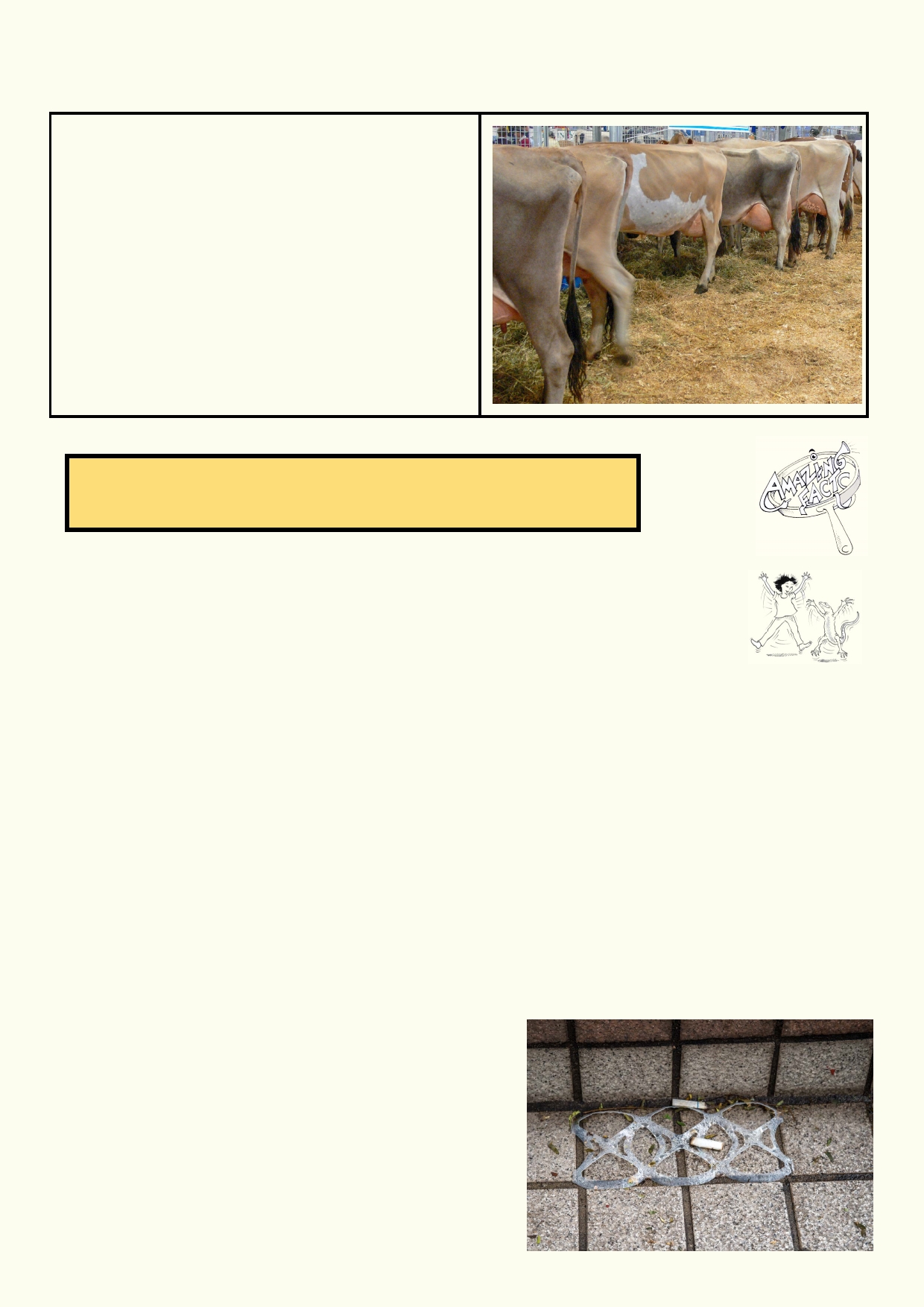 Sewage from feedlots Pigs are usually raised in pens. Cattle and sheep can also be raised in small enclosures. Food and water are supplied to the animals. Their enclosures need to be regularly cleaned, removing their droppings and urine. If this sewage is not properly treated, it will get into the water table or the local streams and rivers. In the manure are hormones and antibiotics fed to the animals to make them put on weight. The hormones can affect many water creatures and antibiotics in the environment decrease the effectiveness of these drugs. Disgusting fact. The amount of visible litter in an urban river or a beach indicates the amount of dissolved pollution you can't see. Activity 2: Litter and pollution survey Litter is one form of pollution. Before you investigate litter outdoors: Which three kinds of litter do you think are most common around Hong Kong? 1. 	________________________________________________________________________ 2. 	________________________________________________________________________ 3. 	________________________________________________________________________ What do you think is the most dangerous litter for people? ____________________________________________________________________________ Why is this plastic litter, pictured below, deadly for some wildlife? _________________________________________ _________________________________________ If you do a litter cleanup outside your school grounds, you must always discuss with responsible adults how you will remain safe. 19 Its stinks: Litter and pollution survey sheet 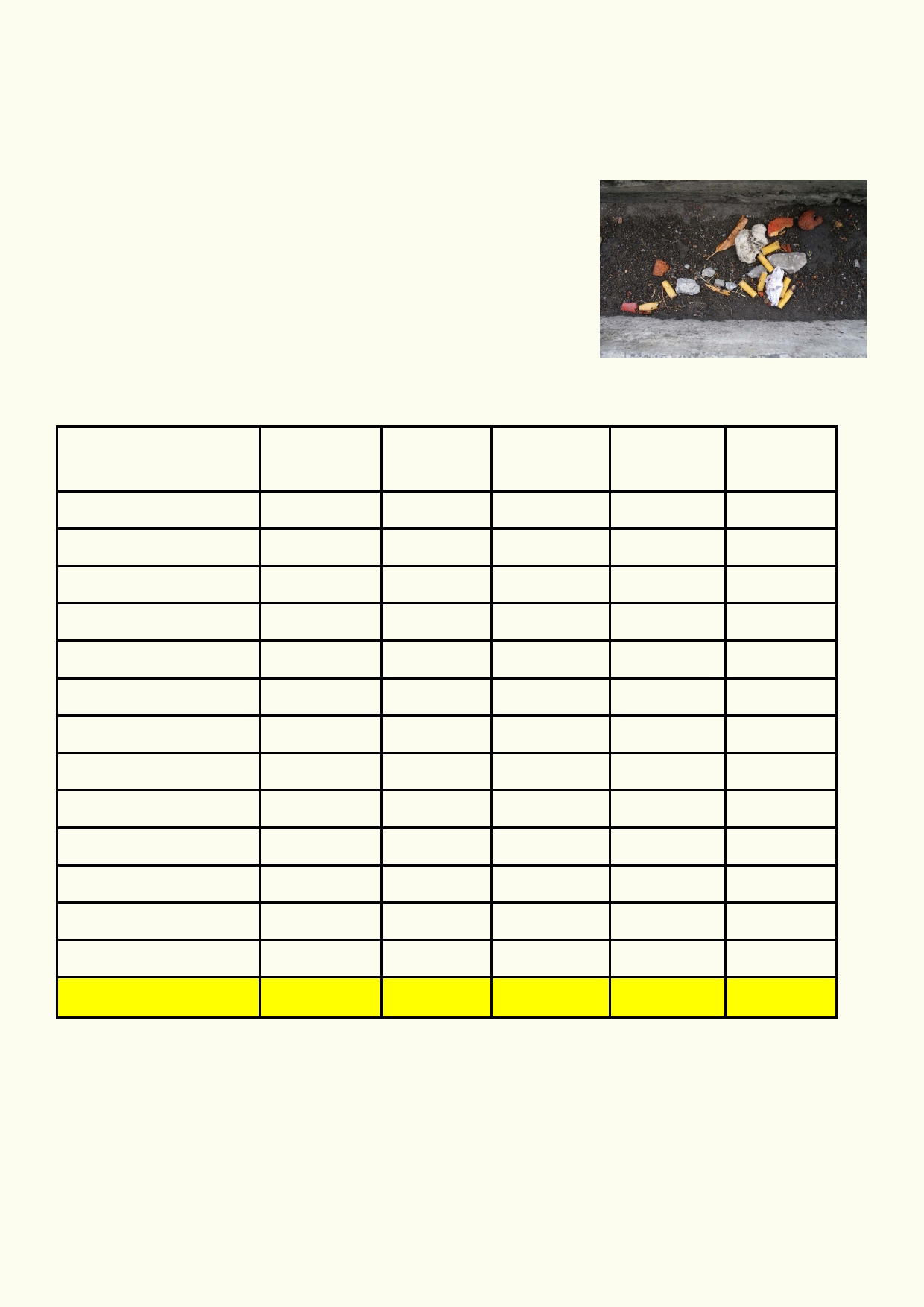 Location_____________Date _____________ Time ___________ Equipment: Clip board, pencil and record sheet. A tablet or phone for taking photos Method: 1. 2. 3. 4. 5. Review safety when working outdoors. Choose where the survey will be done. In each location count the number of different items of litter. Record what was found. Photograph any locations where there is a lot of litter. What is available in your neighborhood to help reduce litter and other forms of pollution getting into storm water? hint: do you see trash cans, grills over stormwater drains, etc. Type of litter or 	Footpath 	Gutter 	School 	Park 	Total pollution Metal can Plastic bottle Plastic wrapping Plastic straw Other plastic Cigarette butts Paper packaging Other paper Glass Oil Dog droppings Other Totals _____________________________________________________________________________ _____________________________________________________________________________ _____________________________________________________________________________ _____________________________________________________________________________ _____________________________________________________________________________ __ ____________________________________________________________________________20 _Analysing the litter and pollution data 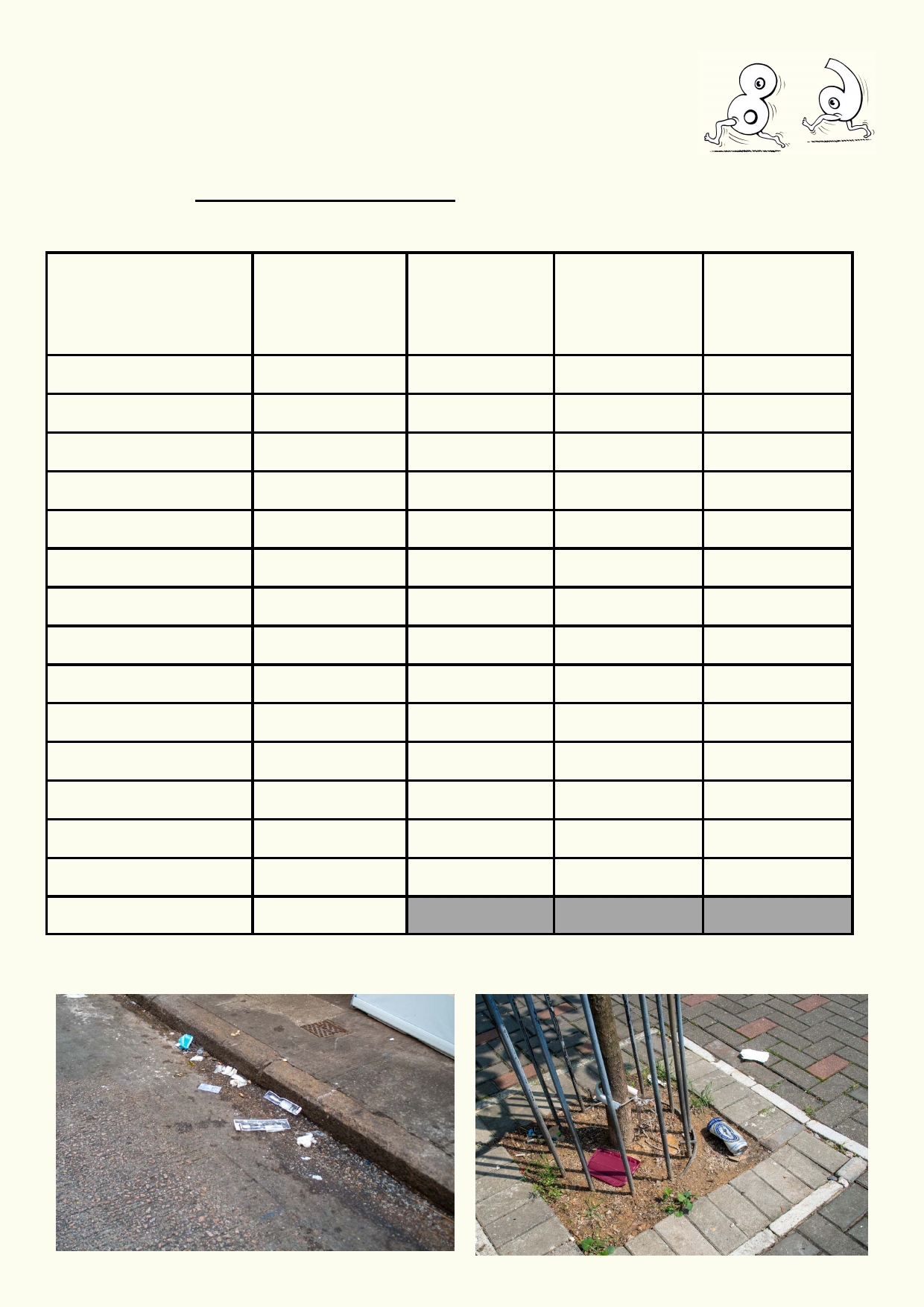 Fill in the table below, calculating the percentage of each type of litter, how litter got to be there, and who or what caused the litter. To calculate % Number of litter items for a type multiplied by 100 Total amount of litter 	Total of all litter Type of litter or 	Total number 	Number of 	How the litter 	Who or what pollution 	of items 	items % 	got there 	caused the See above 	litter chart Metal can Plastic bottle Plastic wrapping Plastic straw Other plastic Cigarette butts Paper packaging Other paper Glass Oil Dog droppings Other T o t al 21 Data analysis 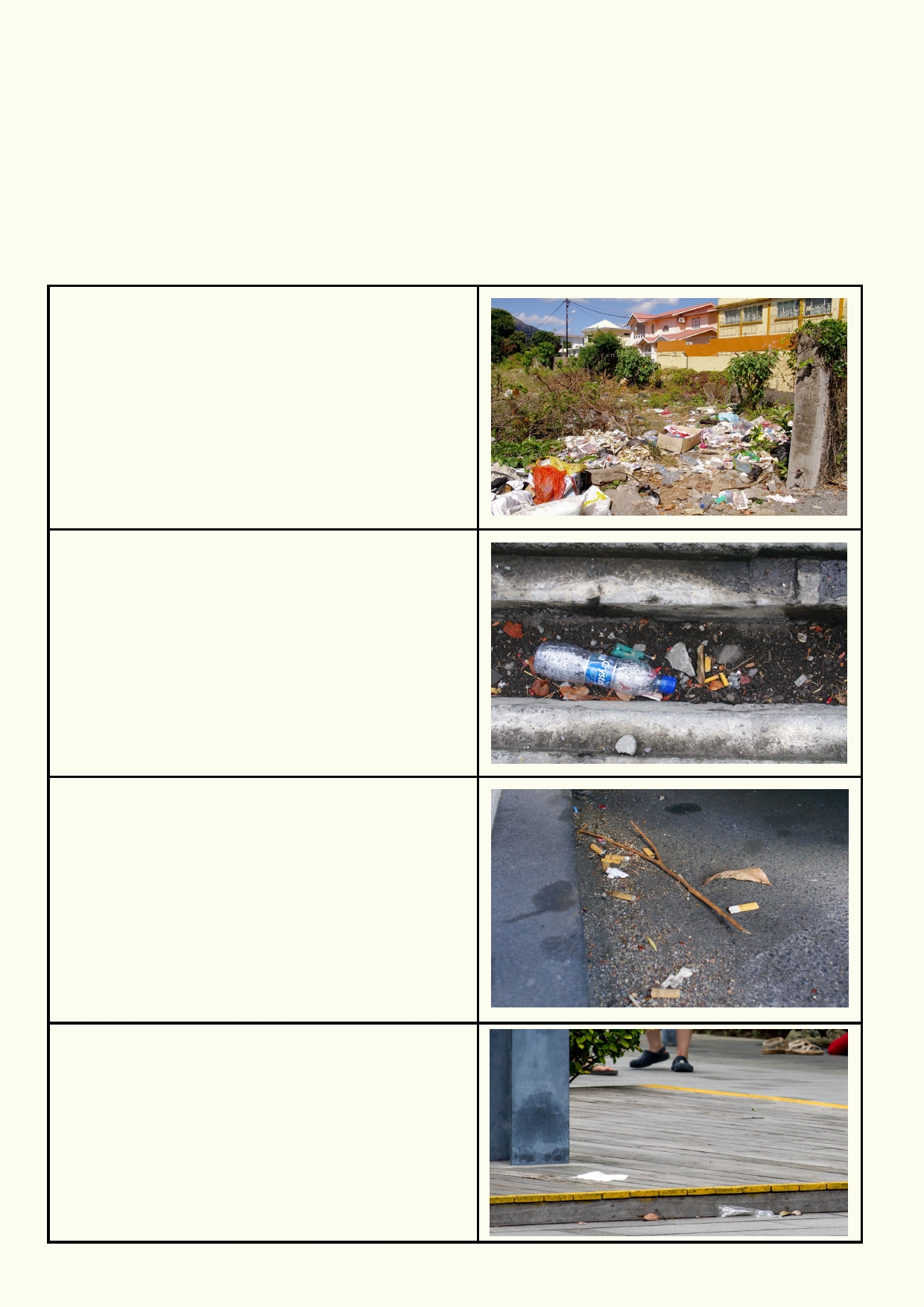 Where is litter most likely to be found? _____________________________________________________________________________ _____________________________________________________________________________ Use the ranking below to rank the level of litter found around your community: Extreme Piles of litter Very high Large amounts of litter in gutters, streets and footpaths High Scattering of litter More than 2 items of litter every metre Moderate Up to two items of litter every metre 22 Low 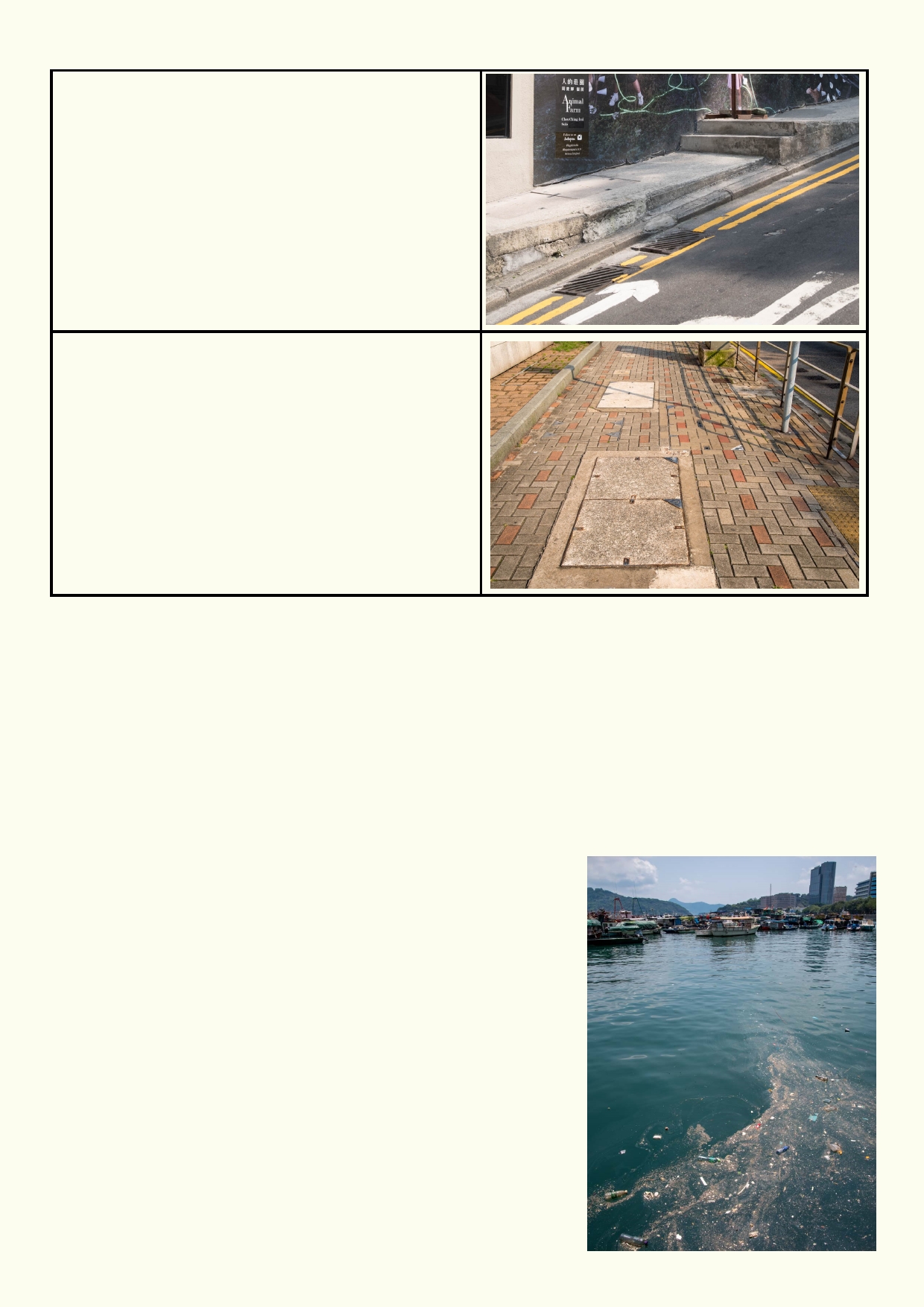 Less than one item of litter every 10 metres Zero The ranking for my neighbourhood was: __________________ What evidence was there for other forms of pollution that could end up down the drain? _____________________________________________________________________________ _____________________________________________________________________________ _____________________________________________________________________________ __________________________________________________ The photo of this pollution was taken just as it poured out of a stormwater drain. Besides a lot of litter, there was a lot of dirt and grease. Suggest where the dirt and grease came from. __________________________________________________ __________________________________________________ __________________________________________________ 23 Activity 3 - How water pollution works 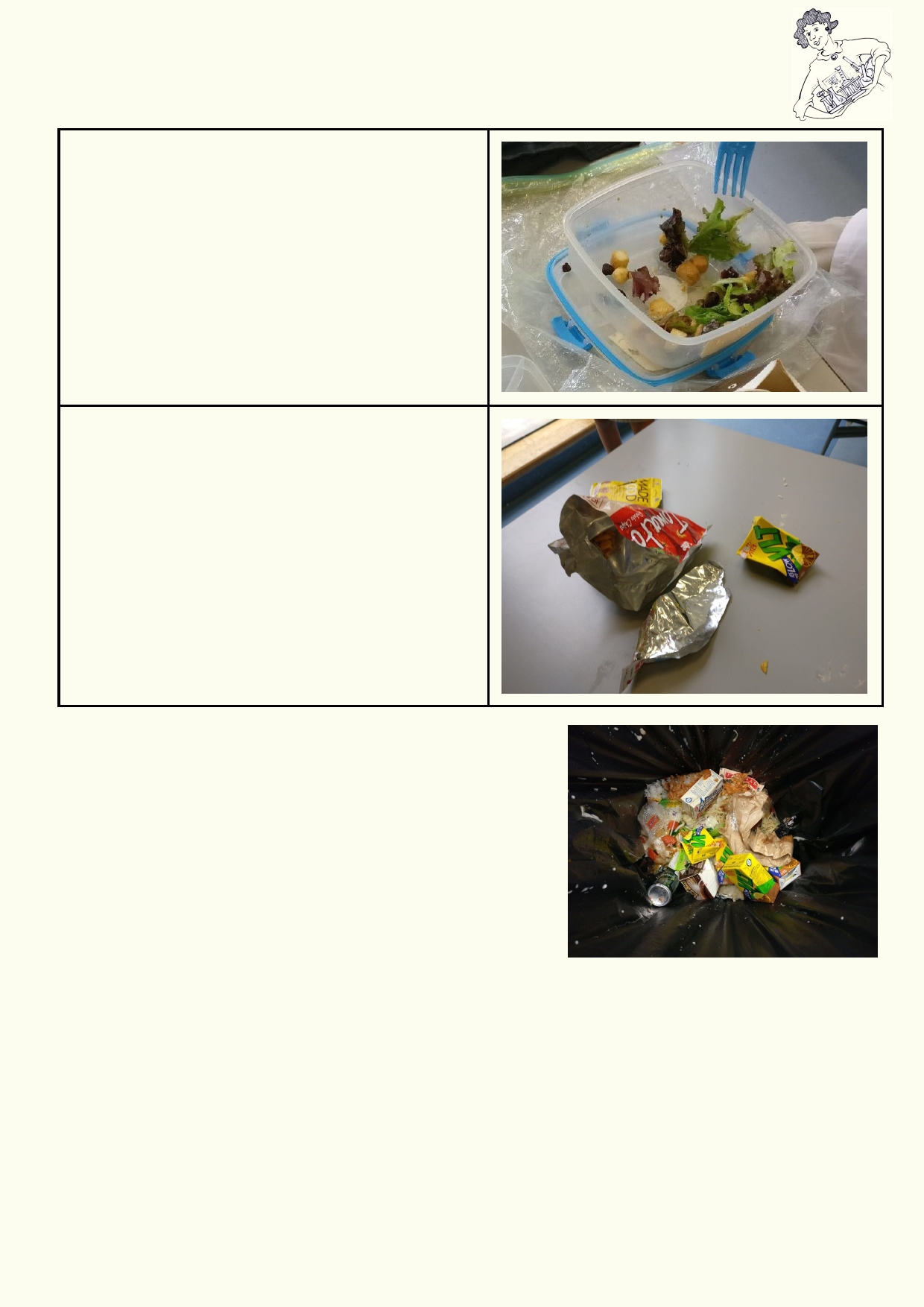 Organic waste Organic material comes from animals or plants. It can include garden waste, vegetable waste, food scraps such as bread, meat products, vegetable oils and fats. In a student's lunch, organic waste mostly consists of fruit scraps and uneaten lunch. Some of this waste can be composted or fed to worms. Inorganic waste Inorganic material does not come from animals or plants. Much of the inorganic waste we produce comes from packaging which includes glass bottles, cardboard, metal cans and a wide range of plastics. In a student's lunch, the common items of inorganic waste includes plastic packaging and drink containers. Some of this waste can be recycled. Equipment: 	Recording material 	Collect some of the class's lunch waste that normally goes into the school's waste system, e.g. fruit peel, paper, plastic wrapper, unwanted food, etc. 	Common items of organic and inorganic waste from student lunches 	Large glass jar with lid or small aquarium Method 1. 2. 3. 4. Collect samples of waste after students have finished their lunch. As a class review the difference between organic and inorganic material. Place the organic and inorganic waste in separate small aquariums or jars of water in a safe place for a week. Record your observations. Which materials are organic? _____________________________________________________________________________ _____________________________________________________________________________ 24 Which items are inorganic? 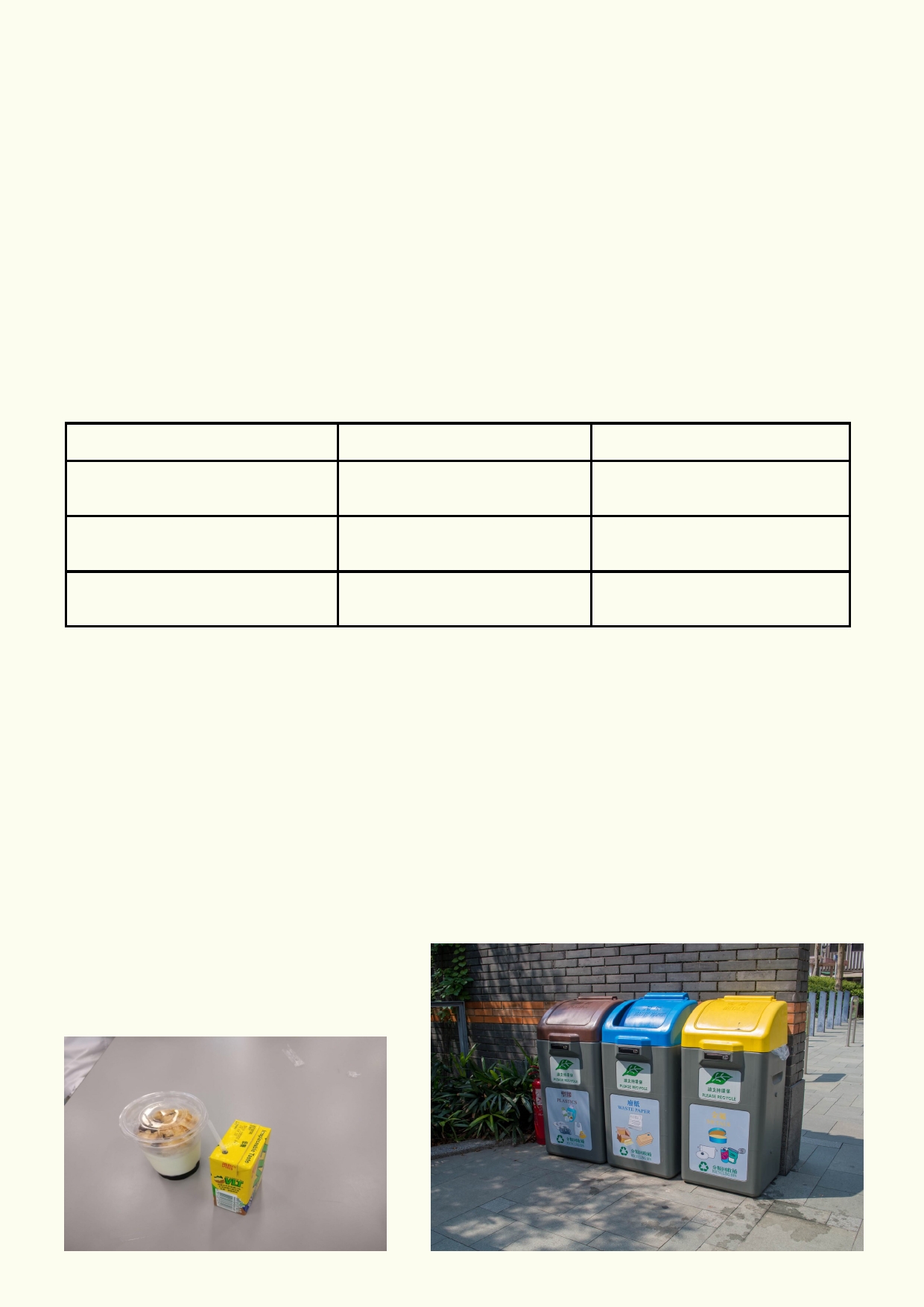 _____________________________________________________________________________ _____________________________________________________________________________ Predict what will happen to the two types of waste when placed in water. What will happen to the water? _____________________________________________________________________________ _____________________________________________________________________________ Place the organic and inorganic waste in separate small aquariums or jars of water in a safe place for a week and then record your observations: Observations 	Organic 	Inorganic Changes in the material? Changes in the water? Change of smell? How do you think organic waste affects the water and the things that live in it? _____________________________________________________________________________ _____________________________________________________________________________ How do you think inorganic waste affects the water and the things that live in it? _____________________________________________________________________________ _____________________________________________________________________________ By always disposing of your waste correctly you will be helping many parts of your watershed. 25 Lesson 3: The dark mystery 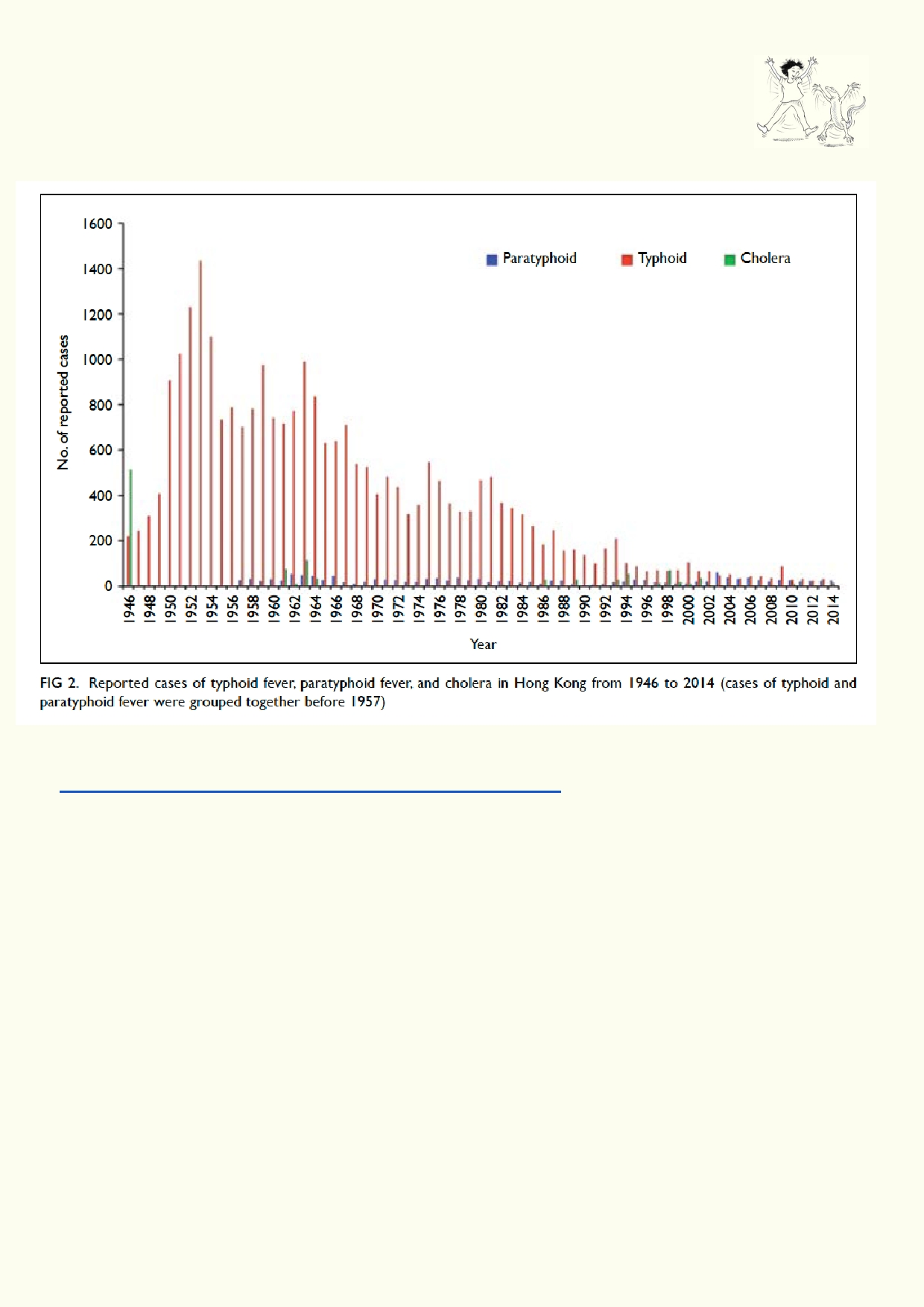 Activity 1. Staying alive Examine the graph below published by the Hong Kong Medical Journal. Source: Hong Kong Medical Journal http://www.hkmj.org/system/files/hkmj-v21n6-hkmms-fig2.jpg Use the graph to explain the change in diseases over time. _____________________________________________________________________________ _____________________________________________________________________________ _____________________________________________________________________________ These diseases are largely waterborne diseases. Suggest what could cause the trend you observed in the graph above. _____________________________________________________________________________ _____________________________________________________________________________ 26 History of sewage contamination 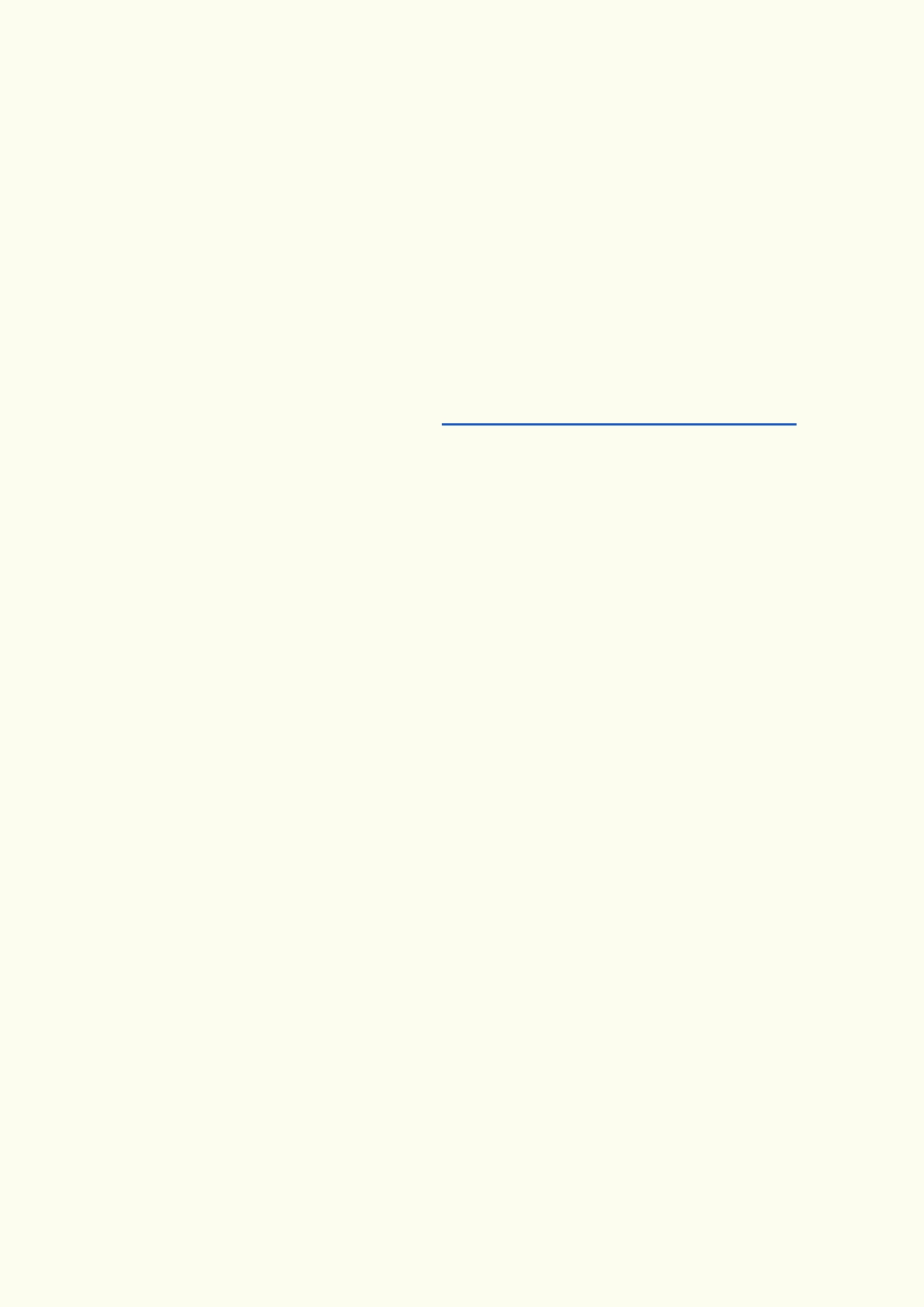 Use Google Images and use the search words: History sewage contamination What kinds of images do you see that indicates that sewage is harmful? _____________________________________________________________________________ _____________________________________________________________________________ _____________________________________________________________________________ _____________________________________________________________________________ Staying alive Read examples of waterborne diseases from this website: "Biomedical Science - The Key to the Diagnosis of Food and Waterborne Diseases" http://www.hkimls.org/links-20020415.HTM If you were in an area that had waterborne diseases, list five ways of preventing and/or reducing the chances of getting a waterborne disease. 1. ___________________________________________________________________________ 2. ___________________________________________________________________________ 3. ___________________________________________________________________________ 4. ___________________________________________________________________________ 5. ___________________________________________________________________________ Non-human effects of untreated sewage in waterways Do a Google search using Google News to search the words: sewage sick wildlife. Read some of the articles and share with the class. From what the class found out, how does sewage affect wildlife? 1. ___________________________________________________________________________ 2. ___________________________________________________________________________ 3. ___________________________________________________________________________ 4. ___________________________________________________________________________ 5. ___________________________________________________________________________ 27 Activity 2: How to treat sewage 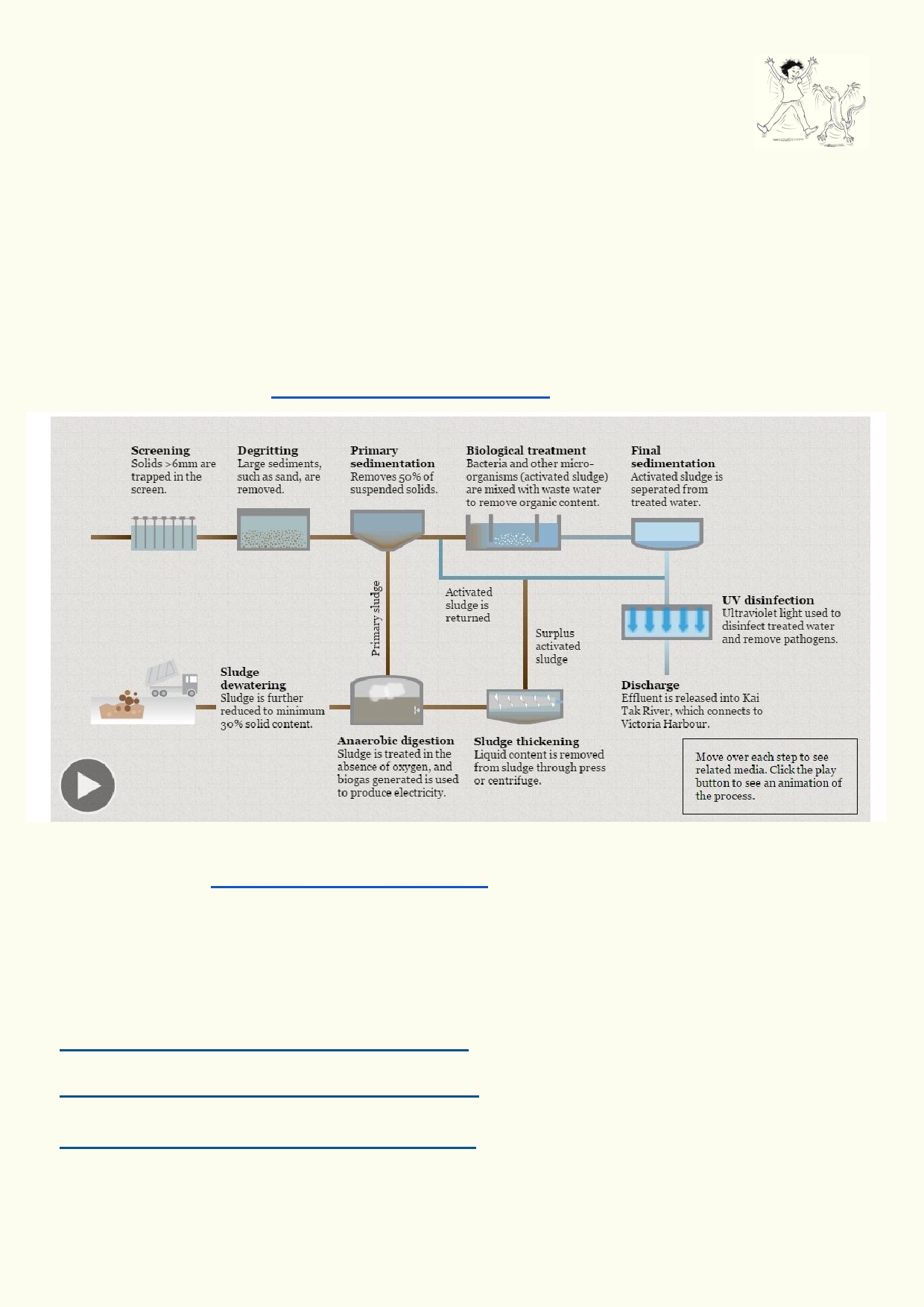 Background information Good hygiene requires that we have access to clean water, food that isn't contaminated and the safe removal of sewage. When hygiene can't be maintained, diseases quickly spread through communities. Wastewater must be treated so that when the final liquid is released back into the environment it will not cause the spread of disease or pollution of the environment. In this lesson you will research the requirements for dealing with sewage so people and their environment remain safe from contamination. Finding out more: Steps taken to make sewage safe Source 21HK multimedia http://multimedia.scmp.com/21hk/ Go to the website http://multimedia.scmp.com/21hk/ 	Scroll down until you see the image above. 	Click the play button on the bottom left for the text to appear. 	Place the cursor over each image to play the video. Further research links Sewage treatment hits new milestone (24.9.2014) https://www.youtube.com/watch?v=xj5q_TNxZ6Q A waste-to-energy journey in Hong Kong https://www.youtube.com/watch?v=i8KRnQYEpRA Hong Kong Walk Tour】The Shatin Sewage Treatment Works https://www.youtube.com/watch?v=72PpN2ryLmQ 28 Settlement pond 	Aeration 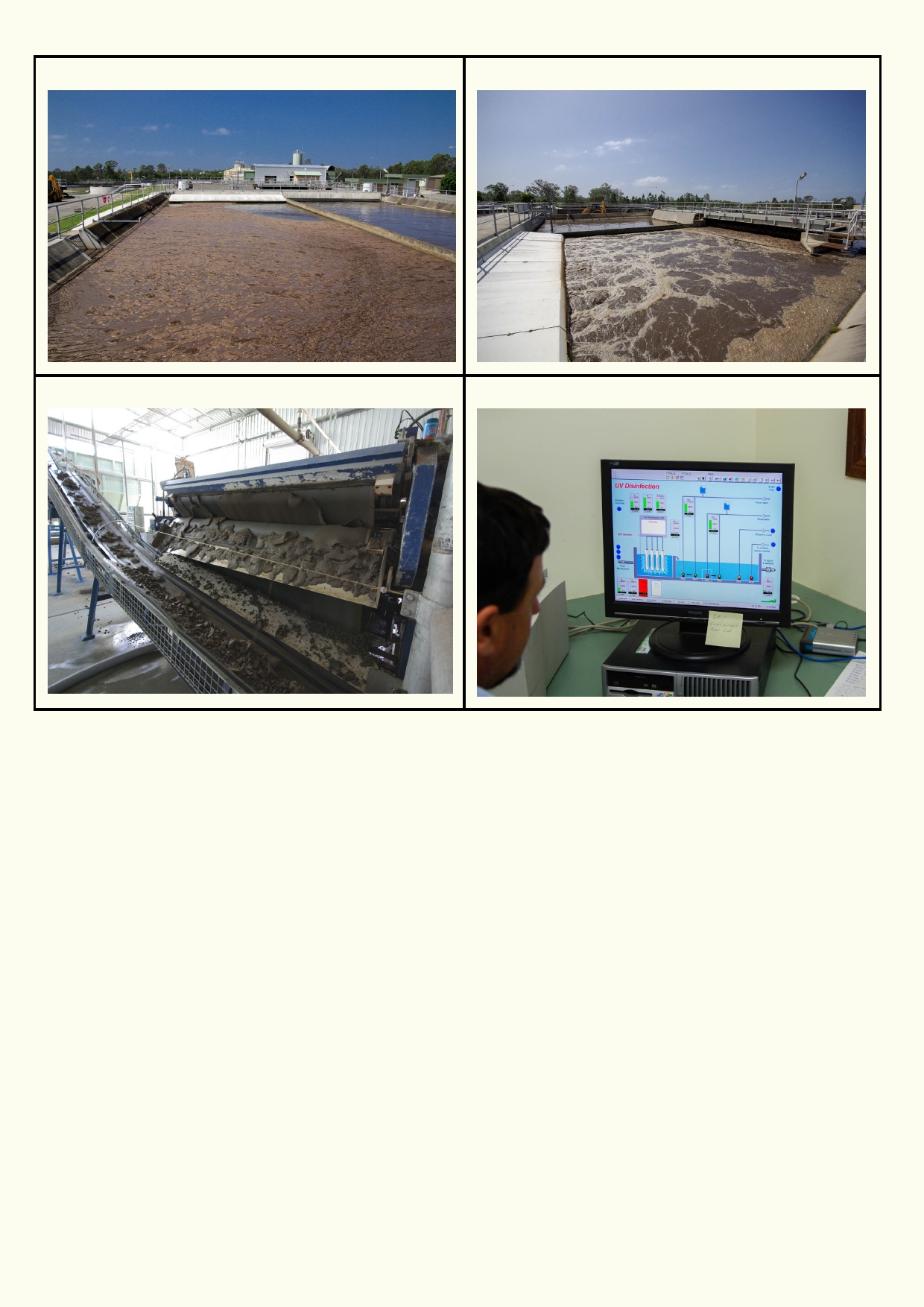 Removing sludge 	Controls for UV disinfection What is sludge? _____________________________________________________________________________ _____________________________________________________________________________ How do we get rid of sludge? _____________________________________________________________________________ _____________________________________________________________________________ How does bacteria help in the process of cleaning up sewage? _____________________________________________________________________________ _____________________________________________________________________________ Why is UV light used in the final treatment stage? _____________________________________________________________________________ _____________________________________________________________________________ 29 Activity 3: Only the right kind of crap 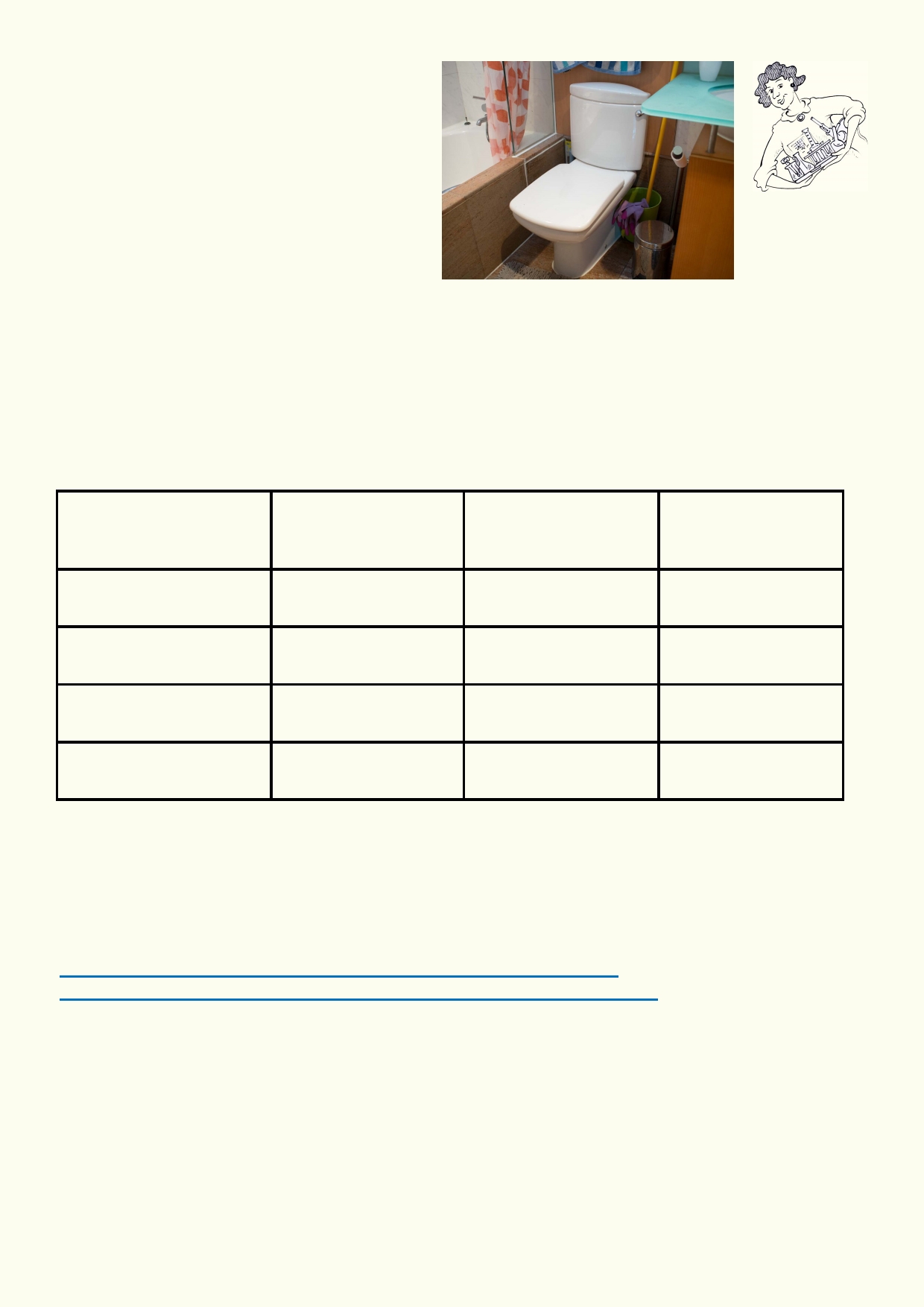 Equipment: 	4 jars with water 	toilet paper 	tissue paper 	a wet-wipe 	a cotton bud. Method 1. 2. 3. 4. 5. 6. Half fill each of the four jars with water. In each jar place separate materials, toilet paper, tissue paper, a wet-wipe and a cotton bud. Use the chart to predict if the materials will change and how they might change. Leave the experiment for a day. After a day or more observe and record on the chart any changes. Suggest which materials could block sewage pipes and could be a problem in sewage treatment plants. Explain the consequences of flushing the wrong materials down the toilet: Material Toilet paper Tissue Hand/baby wipe Cotton bud Predict if or how the material will change Did the material change? How did it change? Could the material block sewage pipes? _____________________________________________________________________________ _____________________________________________________________________________ What might happen if large volumes of old cooking oil or poisonous liquids are poured down the sink? https://www.iconwater.com.au/My-Home/Caring-for-your-drain.aspx https://www.itsdone.com/what-you-can-and-cannot-flush-down-the-toilet/ _____________________________________________________________________________ _____________________________________________________________________________ 30 Activity 4: Looking forward 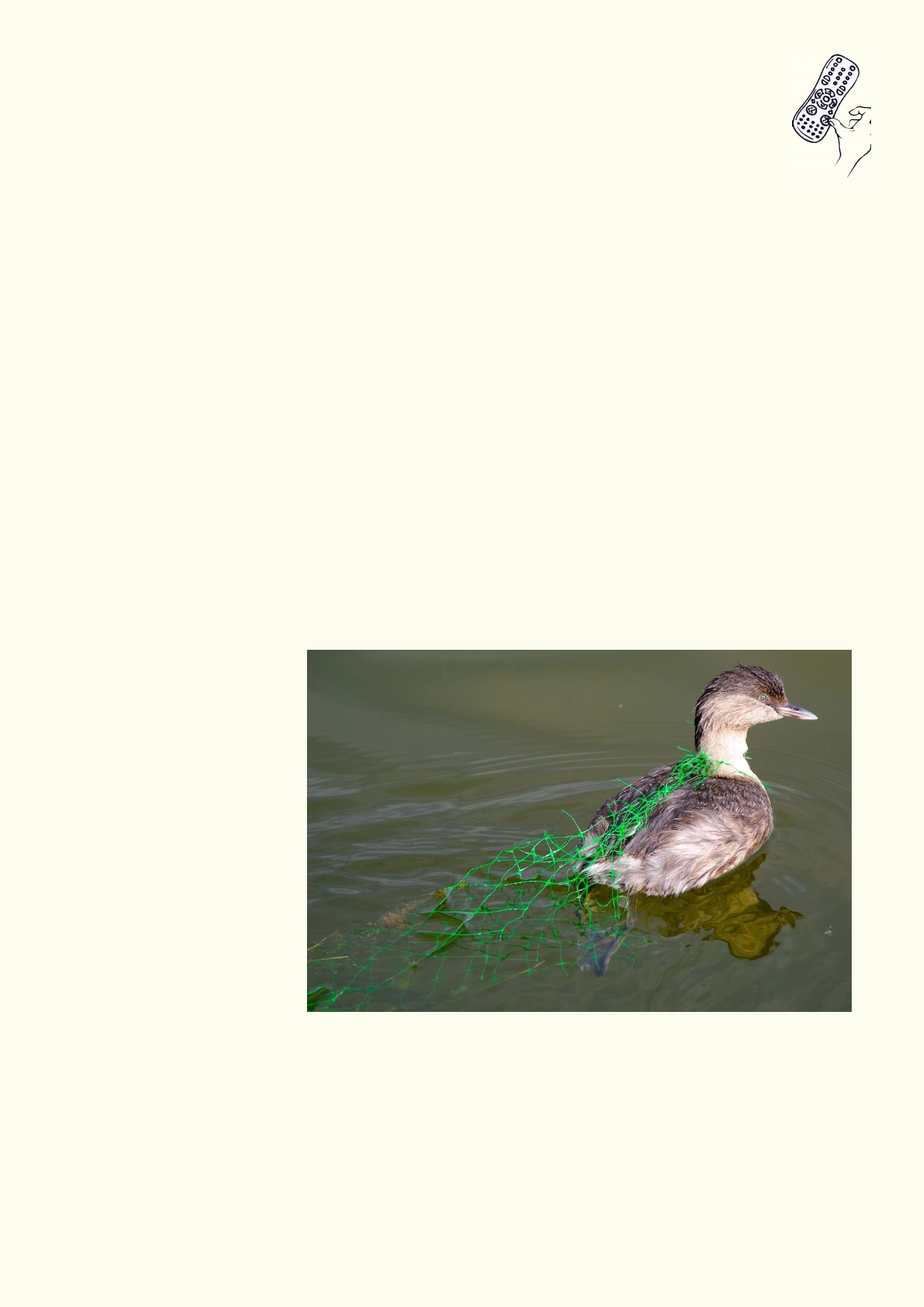 List at least three things you think would help to decrease water pollution due to stormwater runoff in your city: 1. __________________________________________________________________________ 2. __________________________________________________________________________ 3. ___________________________________________________________________________ Develop a public information campaign to address one of the things that lead to contamination of our waterways through drainage systems in Hong Kong. Suggestions might include: 	Replacing harsh chemical cleaning products with more environmentally friendly products. 	Bringing awareness to what we put down stormwater drains. 	Identifying ways to reduce, reuse and recycle in order to limit the waste entering the waterways. Identifying appropriate media that link the message and the interest of their audience. Communication products can include: a. b. c. d. e. f. g. h. i. j. k. l. Posters Billboards Radio commercials TV commercials Newspaper advertisements Press releases Musical jingles PowerPoint presentations Web page Newsletter Email letter Competition m. Postcard This Little Grebe is entangled in a discarded net used for packaging plastic 31 Acknowledgements 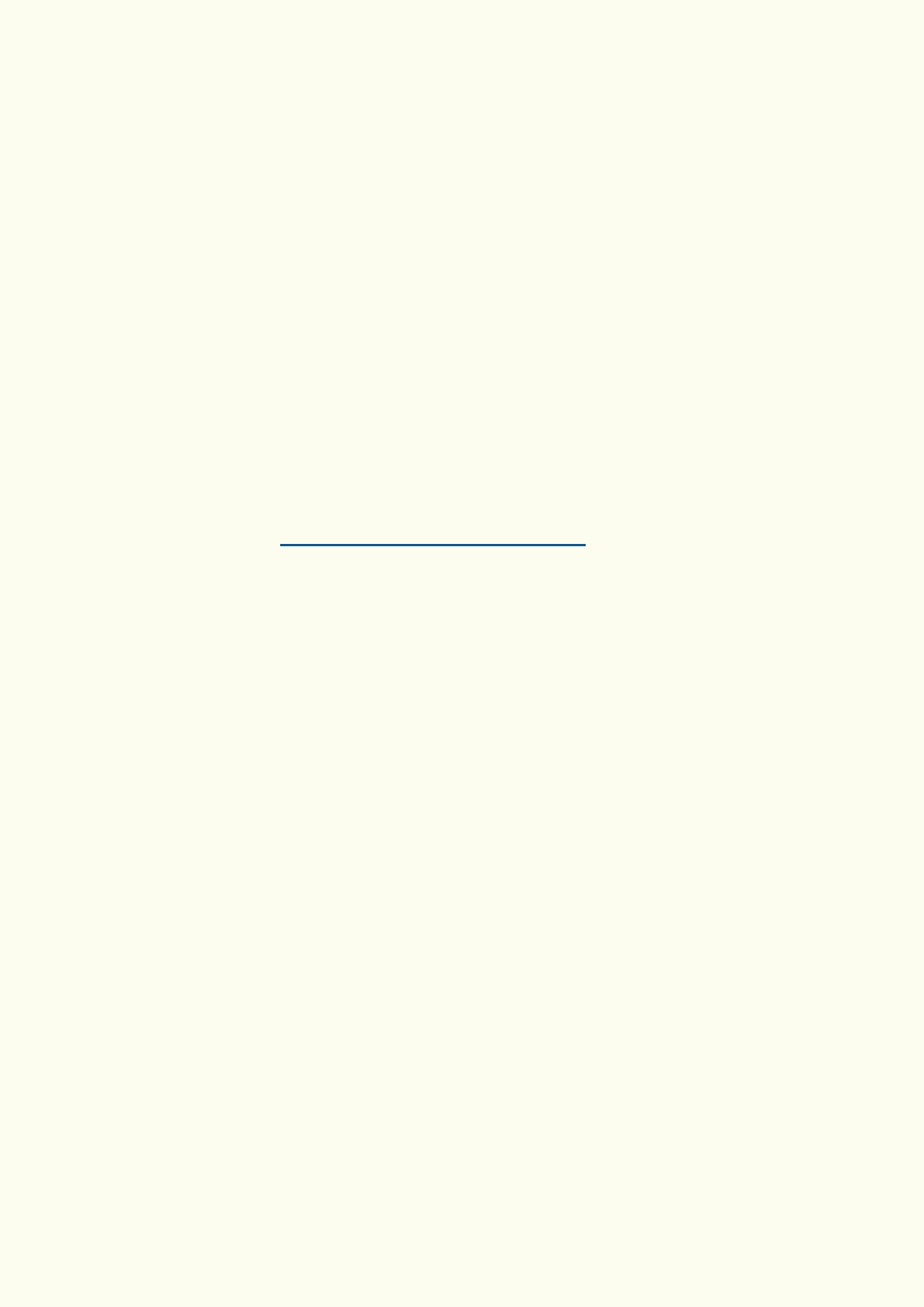 The Ocean Recovery Alliance thanks The Hong Kong Jockey Club Charities Trust for their generous funding support on this education programme. Project manager: Doug Woodring Writer, photography and design : Bob Winters Curriculum manager and editor : Charlotte Charny Nielsen Editor and school outreach: Alex Hale Additional thanks: Jasmine Nunns and Sandra Merazzi © 2017 Ocean Recovery Alliance and Authors. Outside the school environment, the text, photos and artwork may not be reproduced, except where permitted by the relevant Copyright Act. These materials may not be modified and distributed by print or electronic means without written permission. Teachers may modify these education materials for the use of their students and school provided it is not distributed any further. Those wishing to reproduce part of this publication must submit their application to the Ocean Recovery Alliance. www.oceanrecov.org/contact-us.html 32 